Проект урока биологии в 9 классе по формированию универсальных учебных действий (курсы агробизнесобразования 13.10.2016г: учитель биологии МКОУ «Верхнесуерская СОШ» Варгашинского района Чекирлан Раиса Анатольевна)Рабочий лист учета выполненных заданий.Тема______________________________________Ученик (ца)_____________ Класс__________Дата______Приложение №СПИСОК ОРГАНИЗАЦИЙ, ДОКУМЕНТЫ ПО ЛИЧНОМУ СОСТАВУ КОТОРЫХ ХРАНЯТСЯ В ВАРГАШИНОСКМ РАЙОННОМ АРХИВЕПриложение № В период с 1934 по 1961 годы работала Верхнесуерская МТС. С 1956 года на территории Верхнесуерского сельского совета работал колхоз имени Гагарина, прекративший своё существование в 2005 году.Приложение № Особенности селекции животных.Какой метод используется в селекции животных в отличие от селекции растений?
а) отбор по экстерьеру;
б) массовый отбор;
в) получение полиплоидов;
г) скрещивание организмов.Что лежит в основе создания новых пород сельскохозяйственных животных?
а) скрещивание и искусственный отбор;
б) естественный отбор;
в) хороший уход за животными, режим их питания;
г) борьба за существование.Близкородственное скрещивание в селекции животных используют для:
а) закрепления желательных признаков;
б) улучшения признаков;
в) увеличения гетерозиготных форм;
г) отбора наиболее продуктивных животных.Явление гибридной силы называют:
а) полиплоидией;
б) мутагенезом;
в) гетерозисом;
г) доминированием.Каковы причины бесплодности гибридов, полученных при отдаленной гибридизации?
а) нарушение функционирования веретена деления и его полюсов;
б) нарушение конъюгации и расхождения хромосом при мейозе;
в) у гибридов многие гены находятся в гомозиготном состоянии.Как называется совокупность наружных форм животных, их телосложение, соотношение частей тела?
а) фенотип;
б) генотип;
в) экстерьер;
г) норма реакции.Что происходит с плодовитостью гибридов в результате отдаленной гибридизации?а) не дают потомства;
в) не изменяется;
в) повышается;
г) снижается.Эффект гетерозиса проявляется вследствие:
а) увеличения доли гетерозигот;
б) появления полиплоидный особей;
в) увеличения числа мутаций;
г) перехода рецессивных мутаций в гомозиготное состояние.Отбор, проводимый по генотипу, называется:
а) естественным;
б) бессознательным;
в) индивидуальным;
г) методическим.Оценку наследственных качеств производителей по потомству применяют в селекционной работе с:
а) животными;
б) бактериями;
в) зерновыми культурами;
г) овощными растениями.Ответы:
1 – в
2 – г
3 – в
4 – а
5 – а
6 – в
7 – а
8 – гПриложение №МАЛЫЕ ФОРМЫ ХОЗЯЙСТВОВАНИЯСМИ о малых формах формах хозяйствования - читатьК малым формам хозяйствования в АПК области относятся крестьянские (фермерские) и личные подсобные хозяйства, сельскохозяйственные потребительские кооперативы.В сельской местности проживают 340,9 тыс. человек, около 182,5 тыс. личных подсобных хозяйства и 1222 крестьянских (фермерских) хозяйств. В этих хозяйствах ежегодно производится более 35% от общего объема производства зерна в целом по Курганской области, 88% - овощей, 86% - картофеля, 71% - мяса, 77% - молока и 90% - яиц.По состоянию на 1 января 2014 года на личных подворьях населения и в фермерских хозяйствах содержалось 125,9 тыс. голов крупного рогатого скота, в том числе 62,1 тыс. голов коров, 90,3 тыс. голов свиней 147,1 тыс. голов овец и коз.В 2013 году коммерческими банками прокредитовано 388 личных подсобных хозяйств на общую сумму 83,5 млн. рублей и 258 крестьянских (фермерских) хозяйства на сумму 607,6 млн. рублей. Всего получено 728,2 млн. рублей кредитов, или 131 % к запланированному объему.В 2013 году закуплено молока у населения 30,0 тыс. тонн, что составляет 100,1% от запланированного объема или 103,8% к уровню прошлого года. 2315 хозяйств населения получили субсидии из областного бюджета за реализацию молока свыше 1 тонны. В соответствии с государственной программой Курганской области «Развитие агропромышленного комплекса в Курганской области на 2014 – 2020 годы», постановлением Правительства Курганской области от 17 марта 2014 года № 96 «Об утверждении порядков предоставления субсидий из областного бюджета навозмещение части затрат на уплату процентов по кредитам (займам), полученным сельскохозяйственными товаропроизводителями и организациями агропромышленного комплекса Курганской области» и постановлением Правительства Курганской области от 24 февраля 2014 года № 78 «Об утверждении Порядков предоставления в 2014 году субсидий из областного бюджета на поддержку сельскохозяйственных товаропроизводителей Курганской области» осуществляется государственная поддержка в виде субсидийГражданам, ведущим личное подсобное хозяйство:-        на возмещение части затрат на уплату процентов по кредитам, полученным в российских кредитных организациях, и займам, полученным в сельскохозяйственных кредитных потребительских кооперативах, на срок до 8 лет;-        на развитие мясного скотоводства;-        на возмещение части затрат на производство и реализацию молока.Крестьянским (фермерским) хозяйствам:-        на возмещение части затрат на уплату процентов по кредитам, полученным в российских кредитных организациях, и займам, полученным в сельскохозяйственных кредитных потребительских кооперативах, на срок до одного года;-        на возмещение сельскохозяйственным товаропроизводителям, осуществляющим подработку, хранение и перевалку зерновых и масличных культур, части затрат на уплату процентов по инвестиционным кредитам, полученным в российских кредитных организациях, и займам, полученным в сельскохозяйственных кредитных потребительских кооперативах, на срок от 2 до 15 лет;-        на возмещение части затрат на уплату процентов по кредитам, полученным в российских кредитных организациях, и займам, полученным в сельскохозяйственных кредитных потребительских кооперативах, на срок до 8 лет;-        на оказание несвязанной поддержки в области растениеводства;-        на 1 килограмм произведенного и реализованного товарного молока;-        на возмещение части затрат на закладку и уход за многолетними плодовыми и ягодными насаждениями;-        на возмещение части затрат на приобретение элитных семян;-        на возмещение части затрат на уплату страховой премии, начисленной по договору сельскохозяйственного страхования в области растениеводства;-        на развитие мясного скотоводства;-        на поддержку племенногоживотноводства;-        на содержание маточного поголовья свиней;-        на возмещение части затрат при оформлении в собственность используемых ими земельных участков из земель сельскохозяйственного назначения.В текущем году реализуются:ведомственная целевая программа «Поддержка начинающих фермеров в Курганской области на период 2012-2014 годов», в которой предусматривается государственная поддержка начинающих фермеров в виде гранта на создание и развитие крестьянского (фермерского) хозяйства и единовременной помощи на бытовое обустройство на конкурсной основе.ведомственная целевая программа «Развитие семейных животноводческих ферм на базе крестьянских (фермерских) хозяйств Курганской области на 2012-2014 годы», в которой предусматривается государственная поддержка действующих крестьянских (фермерских) хозяйств в виде грантов на создание, реконструкцию или модернизацию семейных животноводческих ферм и предприятий по переработке продукции животноводства, приобретение племенного и товарного скота, оборудования и техники для животноводческих ферм, а также оборудования и техники для предприятий по переработке продукции животноводства.Нормативные материалы малых форм хозяйствования:
Для крестьянского (фермерского) хозяйства:

1. Как создать КФХ
2. ФЗ "О крестьянском (фермерском) хозяйстве"
3.  Постановление Правительства Российской Федерации от 31 октября 2011 года № 874 "Об утверждении правил предоставления и распределения субсидий из федерального бюджета бюджетам субъектов Российской Федерации на возмещение части затрат крестьянских (фермерских) хозяйств, включая индивидуальных предпринимателей, при оформлении в собственность используемых ими земельных участков из земель сельскохозяйственного назначения".
4. Памятка фермеру по компенсации затрат крестьянских (фермерских) хозяйств, включая индивидуальных предпринимателей при оформлении в собственность используемых ими земельных участков из земель сельскохозяйственного назначения. 


Для личного подсобного хозяйства:

1. ФЗ  "О личном подсобном хозяйстве"
2. Информация и документы о конкурсе в 2016 году

Для сельскохозяйственного потребительского кооператива:

1. Создание и организация деятельности СПоК
2. ФЗ "О сельскохозяйственной кооперации"
3. Шаблон устава
4. Рекомендации по ведению бухгалтерского учета и отчетности в сельскохозяйственных потребительских кооперативахПриложение №РАЗВИТИЕ СЕМЕЙНЫХ ЖИВОТНОВОДЧЕСКИХ ФЕРМ В КУРГАНСКОЙ ОБЛАСТИРешением конкурсной комиссии по отбору начинающих фермеров и семейных животноводческих ферм в Курганской области победителями конкурса в 2016 году признаны:- ИП Глава крестьянского (фермерского) хозяйства Гинцяк Михаил Васильевич Шадринский район - развитие семейной животноводческой фермы по разведению крупного рогатого скота мясного направления продуктивности;- ИП Глава крестьянского (фермерского) хозяйства Евтушенко Владимир Николаевич Звериноголовский район - развитие семейной животноводческой фермы по разведению крупного рогатого скота мясного направления продуктивности;- ИП Глава крестьянского (фермерского) хозяйства Гавриш Андрей Фёдорович Кетовский район - развитие семейной животноводческой фермы по разведению крупного рогатого скота молочного направления продуктивности;- ИП Глава крестьянского (фермерского) хозяйства Ялхороев Исмаил Адамович Мишкинский район - развитие семейной животноводческой фермы по разведению крупного рогатого скота молочного направления продуктивности.Всего за период с 2012 по 2016 годы в Курганской области получателями грантов на развитие семейных животноводческих ферм стали 24 крестьянских (фермерских) хозяйства.На их развитие из федерального и областного бюджетов направлено более 176,5 млн. рублей.С 2016 года грантовая поддержка крестьянских (фермерских) хозяйств на развитие семейных животноводческих ферм Курганской области осуществляется в рамках мероприятий государственной программы Курганской области «Развитие агропромышленного комплекса в Курганской области на 2016 – 2020 годы».Приложение №ТемаТемаТемаПрименение знаний о наследственности, изменчивости и искусственном отборе при выведении новых пород животных Применение знаний о наследственности, изменчивости и искусственном отборе при выведении новых пород животных Применение знаний о наследственности, изменчивости и искусственном отборе при выведении новых пород животных Применение знаний о наследственности, изменчивости и искусственном отборе при выведении новых пород животных Применение знаний о наследственности, изменчивости и искусственном отборе при выведении новых пород животных Цель Цель Цель Изучение задач и методов селекции животных для выведения высокопродуктивных пород животныхИзучение задач и методов селекции животных для выведения высокопродуктивных пород животныхИзучение задач и методов селекции животных для выведения высокопродуктивных пород животныхИзучение задач и методов селекции животных для выведения высокопродуктивных пород животныхИзучение задач и методов селекции животных для выведения высокопродуктивных пород животныхЗадачиЗадачиЗадачиФормировать знания об основных методах селекции.Раскрыть  биологические основы селекции животных, добиться усвоения понятий  «порода».Объяснять механизмы наследственности и изменчивости в селекционной работе на основе знаний генетических закономерностейОписывать и использовать приемы выращивания и размножения домашних животных, ухода за ними в агрокомплексах;воспитывать патриотическое чувства на примере Курганской области, села ВерхнесуерскогоФормировать знания об основных методах селекции.Раскрыть  биологические основы селекции животных, добиться усвоения понятий  «порода».Объяснять механизмы наследственности и изменчивости в селекционной работе на основе знаний генетических закономерностейОписывать и использовать приемы выращивания и размножения домашних животных, ухода за ними в агрокомплексах;воспитывать патриотическое чувства на примере Курганской области, села ВерхнесуерскогоФормировать знания об основных методах селекции.Раскрыть  биологические основы селекции животных, добиться усвоения понятий  «порода».Объяснять механизмы наследственности и изменчивости в селекционной работе на основе знаний генетических закономерностейОписывать и использовать приемы выращивания и размножения домашних животных, ухода за ними в агрокомплексах;воспитывать патриотическое чувства на примере Курганской области, села ВерхнесуерскогоФормировать знания об основных методах селекции.Раскрыть  биологические основы селекции животных, добиться усвоения понятий  «порода».Объяснять механизмы наследственности и изменчивости в селекционной работе на основе знаний генетических закономерностейОписывать и использовать приемы выращивания и размножения домашних животных, ухода за ними в агрокомплексах;воспитывать патриотическое чувства на примере Курганской области, села ВерхнесуерскогоФормировать знания об основных методах селекции.Раскрыть  биологические основы селекции животных, добиться усвоения понятий  «порода».Объяснять механизмы наследственности и изменчивости в селекционной работе на основе знаний генетических закономерностейОписывать и использовать приемы выращивания и размножения домашних животных, ухода за ними в агрокомплексах;воспитывать патриотическое чувства на примере Курганской области, села ВерхнесуерскогоОсновное содержание темы, термины и  понятияОсновное содержание темы, термины и  понятияОсновное содержание темы, термины и  понятияотбор и гибридизация, инбридинг (близкородственное скрещивание);аутбридинг (межпородное скрещивание);отдаленная гибридизация.отбор и гибридизация, инбридинг (близкородственное скрещивание);аутбридинг (межпородное скрещивание);отдаленная гибридизация.отбор и гибридизация, инбридинг (близкородственное скрещивание);аутбридинг (межпородное скрещивание);отдаленная гибридизация.отбор и гибридизация, инбридинг (близкородственное скрещивание);аутбридинг (межпородное скрещивание);отдаленная гибридизация.отбор и гибридизация, инбридинг (близкородственное скрещивание);аутбридинг (межпородное скрещивание);отдаленная гибридизация.Планируемые результатыПланируемые результатыПланируемые результатыПланируемые результатыПланируемые результатыПланируемые результатыПланируемые результатыПланируемые результатыЛичностные 1. Формирование ответственного отношения к учению.2. Формирование целостного мировозрения о значении селекции животных для сельского хозяйства.3. Формирование коммуникативной компетенции в процессе образовательной деятельности.Личностные 1. Формирование ответственного отношения к учению.2. Формирование целостного мировозрения о значении селекции животных для сельского хозяйства.3. Формирование коммуникативной компетенции в процессе образовательной деятельности.Личностные 1. Формирование ответственного отношения к учению.2. Формирование целостного мировозрения о значении селекции животных для сельского хозяйства.3. Формирование коммуникативной компетенции в процессе образовательной деятельности.МетапредметныеУмение работать с разными источниками биологической информации, анализировать и оценивать информациюУмение организовывать учебное сотрудничество.Умение владеть устной и письменной речью, сравнивать разные точки зрения.МетапредметныеУмение работать с разными источниками биологической информации, анализировать и оценивать информациюУмение организовывать учебное сотрудничество.Умение владеть устной и письменной речью, сравнивать разные точки зрения.Предметные Формирование первоначальных систематизированных представлений об основных принципах  селекции животных.Сравнение методов селекции животных.Познакомить с понятиями: отбор и гибридизация, инбридинг (близкородственное скрещивание);аутбридинг (межпородное скрещивание);отдаленная гибридизацияАнализ и оценка применения отдаленной гибридизации и других методов селекции в животноводстве. Объяснение роли биологии в практической деятельности людей, механизмов наследственности и изменчивости в селекции животных,Предметные Формирование первоначальных систематизированных представлений об основных принципах  селекции животных.Сравнение методов селекции животных.Познакомить с понятиями: отбор и гибридизация, инбридинг (близкородственное скрещивание);аутбридинг (межпородное скрещивание);отдаленная гибридизацияАнализ и оценка применения отдаленной гибридизации и других методов селекции в животноводстве. Объяснение роли биологии в практической деятельности людей, механизмов наследственности и изменчивости в селекции животных,Предметные Формирование первоначальных систематизированных представлений об основных принципах  селекции животных.Сравнение методов селекции животных.Познакомить с понятиями: отбор и гибридизация, инбридинг (близкородственное скрещивание);аутбридинг (межпородное скрещивание);отдаленная гибридизацияАнализ и оценка применения отдаленной гибридизации и других методов селекции в животноводстве. Объяснение роли биологии в практической деятельности людей, механизмов наследственности и изменчивости в селекции животных,Универсальные учебные действияУниверсальные учебные действияУниверсальные учебные действияУниверсальные учебные действияУниверсальные учебные действияУниверсальные учебные действияУниверсальные учебные действияУниверсальные учебные действияЛичностные1. Формирование ответственного отношения к учению.2. Формирование целостного мировозрения о значении селекции животных для сельского хозяйства.3. Формирование коммуникативной компетенции в процессе образовательной деятельности.Регулятивные1. Планировать пути достижения целей.2. Уметь самостоятельно контролировать своё время и управлять им.3. Осуществлять контроль по результату и способу действия.Регулятивные1. Планировать пути достижения целей.2. Уметь самостоятельно контролировать своё время и управлять им.3. Осуществлять контроль по результату и способу действия.Регулятивные1. Планировать пути достижения целей.2. Уметь самостоятельно контролировать своё время и управлять им.3. Осуществлять контроль по результату и способу действия.ПознавательныеОсуществлять выбор наиболее эффективных способов решения задач.Поисковое чтениеУмение выделять главное и заполнять таблицуУмение работать с тестом, устанавливать причинно-следственные связи.ПознавательныеОсуществлять выбор наиболее эффективных способов решения задач.Поисковое чтениеУмение выделять главное и заполнять таблицуУмение работать с тестом, устанавливать причинно-следственные связи.КоммуникативныеВладеть устной речью для построения монологического контекстного высказывания.2.Организовывать и планировать учебное сотрудничество с учителем и сверстниками, планировать общие способы работы.3. Работать в группе4. Осуществлять контроль, коррекцию, оценку действий партнёра.КоммуникативныеВладеть устной речью для построения монологического контекстного высказывания.2.Организовывать и планировать учебное сотрудничество с учителем и сверстниками, планировать общие способы работы.3. Работать в группе4. Осуществлять контроль, коррекцию, оценку действий партнёра.Организация образовательного пространстваОрганизация образовательного пространстваОрганизация образовательного пространстваОрганизация образовательного пространстваОрганизация образовательного пространстваОрганизация образовательного пространстваОрганизация образовательного пространстваОрганизация образовательного пространстваМежпредметные связиМежпредметные связиМежпредметные связиРесурсыРесурсыРесурсыРесурсыФормы работыПредметы естественного цикла:  химия, история.Предметы естественного цикла:  химия, история.Предметы естественного цикла:  химия, история.Интернет-ресурсы:http://teacher-portal.ru/publ/9_klass/biologija/osobennosti_celekcii_zhivotnykh/53-1-0-2325 http://sbio.info  (селекция животных)www.uokrugsueta.ru  (предки диких лошадей; тропой архаров)Интернет-ресурсы:http://teacher-portal.ru/publ/9_klass/biologija/osobennosti_celekcii_zhivotnykh/53-1-0-2325 http://sbio.info  (селекция животных)www.uokrugsueta.ru  (предки диких лошадей; тропой архаров)Интернет-ресурсы:http://teacher-portal.ru/publ/9_klass/biologija/osobennosti_celekcii_zhivotnykh/53-1-0-2325 http://sbio.info  (селекция животных)www.uokrugsueta.ru  (предки диких лошадей; тропой архаров)Интернет-ресурсы:http://teacher-portal.ru/publ/9_klass/biologija/osobennosti_celekcii_zhivotnykh/53-1-0-2325 http://sbio.info  (селекция животных)www.uokrugsueta.ru  (предки диких лошадей; тропой архаров)фронтальная  - индивидуальная – в паре  - ТЕХНОЛОГИЯ ИЗУЧЕНИЯ ТЕМЫТЕХНОЛОГИЯ ИЗУЧЕНИЯ ТЕМЫТЕХНОЛОГИЯ ИЗУЧЕНИЯ ТЕМЫТЕХНОЛОГИЯ ИЗУЧЕНИЯ ТЕМЫТЕХНОЛОГИЯ ИЗУЧЕНИЯ ТЕМЫТЕХНОЛОГИЯ ИЗУЧЕНИЯ ТЕМЫТЕХНОЛОГИЯ ИЗУЧЕНИЯ ТЕМЫТЕХНОЛОГИЯ ИЗУЧЕНИЯ ТЕМЫI этап. I этап. I этап. I этап. I этап. I этап. I этап. I этап. Цель деятельностиЦель деятельностиЦель деятельностиСамоопределение к деятельности Самоопределение к деятельности Самоопределение к деятельности Самоопределение к деятельности УУДМотивация к изучению новой темы.Мотивация к изучению новой темы.Мотивация к изучению новой темы.Организационный момент.                                                      Ты можешь стать умнее тремя путями:                                                      Путём опыта – это самый горький путь;                                                      Путём подражания – это самый лёгкий путь;                                                      Путём размышления – это самый  благородный путь.                                                                                                    Древняя китайская пословицаНа свете нет ничего дороже мысли.                    С. Каронин, русский писатель 19 векаДумать – самая трудная работа; вот, вероятно, почему этим занимаются столь немногие.                   Г. Форд, американский промышленник.У нас сегодня не совсем обычный урок. На этом уроке мы не будем изучать новое, а будем добывать новые знания из уже имеющихся. Наш урок пока не имеет названия, но зато есть целых три эпиграфа. Прочитайте их внимательно и решите, чем мы с вами будем сегодня заниматься, что мы будем делать?  (ДУМАТЬ).Актуализация знаний о селекции. Вопрос: Каким образом было получено это животное? Ваши предположения?Ответ: Путем селекции? Сформулируйте тему урока и задачи.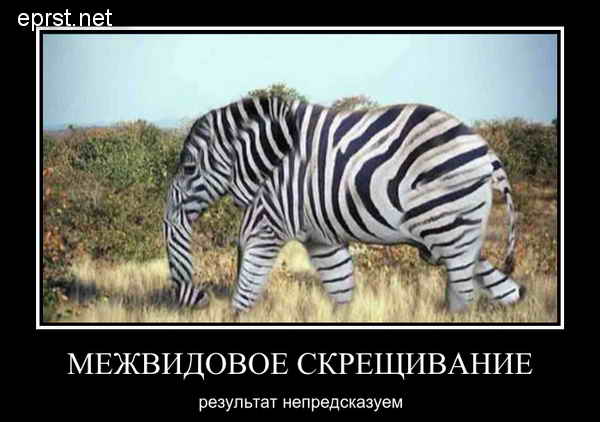 Объявление темы и задач урока.На уроке работаем используя метод самоконтроля, выполняя задания маршрутных листовОрганизационный момент.                                                      Ты можешь стать умнее тремя путями:                                                      Путём опыта – это самый горький путь;                                                      Путём подражания – это самый лёгкий путь;                                                      Путём размышления – это самый  благородный путь.                                                                                                    Древняя китайская пословицаНа свете нет ничего дороже мысли.                    С. Каронин, русский писатель 19 векаДумать – самая трудная работа; вот, вероятно, почему этим занимаются столь немногие.                   Г. Форд, американский промышленник.У нас сегодня не совсем обычный урок. На этом уроке мы не будем изучать новое, а будем добывать новые знания из уже имеющихся. Наш урок пока не имеет названия, но зато есть целых три эпиграфа. Прочитайте их внимательно и решите, чем мы с вами будем сегодня заниматься, что мы будем делать?  (ДУМАТЬ).Актуализация знаний о селекции. Вопрос: Каким образом было получено это животное? Ваши предположения?Ответ: Путем селекции? Сформулируйте тему урока и задачи.Объявление темы и задач урока.На уроке работаем используя метод самоконтроля, выполняя задания маршрутных листовОрганизационный момент.                                                      Ты можешь стать умнее тремя путями:                                                      Путём опыта – это самый горький путь;                                                      Путём подражания – это самый лёгкий путь;                                                      Путём размышления – это самый  благородный путь.                                                                                                    Древняя китайская пословицаНа свете нет ничего дороже мысли.                    С. Каронин, русский писатель 19 векаДумать – самая трудная работа; вот, вероятно, почему этим занимаются столь немногие.                   Г. Форд, американский промышленник.У нас сегодня не совсем обычный урок. На этом уроке мы не будем изучать новое, а будем добывать новые знания из уже имеющихся. Наш урок пока не имеет названия, но зато есть целых три эпиграфа. Прочитайте их внимательно и решите, чем мы с вами будем сегодня заниматься, что мы будем делать?  (ДУМАТЬ).Актуализация знаний о селекции. Вопрос: Каким образом было получено это животное? Ваши предположения?Ответ: Путем селекции? Сформулируйте тему урока и задачи.Объявление темы и задач урока.На уроке работаем используя метод самоконтроля, выполняя задания маршрутных листовОрганизационный момент.                                                      Ты можешь стать умнее тремя путями:                                                      Путём опыта – это самый горький путь;                                                      Путём подражания – это самый лёгкий путь;                                                      Путём размышления – это самый  благородный путь.                                                                                                    Древняя китайская пословицаНа свете нет ничего дороже мысли.                    С. Каронин, русский писатель 19 векаДумать – самая трудная работа; вот, вероятно, почему этим занимаются столь немногие.                   Г. Форд, американский промышленник.У нас сегодня не совсем обычный урок. На этом уроке мы не будем изучать новое, а будем добывать новые знания из уже имеющихся. Наш урок пока не имеет названия, но зато есть целых три эпиграфа. Прочитайте их внимательно и решите, чем мы с вами будем сегодня заниматься, что мы будем делать?  (ДУМАТЬ).Актуализация знаний о селекции. Вопрос: Каким образом было получено это животное? Ваши предположения?Ответ: Путем селекции? Сформулируйте тему урока и задачи.Объявление темы и задач урока.На уроке работаем используя метод самоконтроля, выполняя задания маршрутных листовРегулятивные-ПознавательныеОсуществлять выбор наиболее эффективных способов решения задач.КоммуникативныеВладеть устной речью для построения монологического контекстного высказывания.II этапII этапII этапII этапII этапII этапII этапII этапЦель деятельностиЦель деятельностиЦель деятельностиУчебно – познавательная деятельностьУчебно – познавательная деятельностьУчебно – познавательная деятельностьУчебно – познавательная деятельностьУУД-Изучение истории одомашнивания и основных методов селекции животных-Изучение истории одомашнивания и основных методов селекции животных-Изучение истории одомашнивания и основных методов селекции животныхЧто такое селекция?Селе́кция (лат. selectio — выбирать) — наука о методах создания новых и улучшении существующих пород животных, сортов растений,штаммов микроорганизмов, с полезными для человека свойствами. Селекцией называют также отрасль сельского хозяйства, занимающуюся выведением новых сортов и гибридов сельскохозяйственных культур и пород животных.(прочитать определение)Поставьте вопросы к нашему занятию.Примерные ответы учащихся:-что такое селекция:-для чего существует эта наука?-кто является основоположником селекции?-что лежит в основе селекции?Каковы задачи селекции? (пользуясь текстом учебника сформулируйте ответы)Беседа с учащимися С момента возникновения первобытного человека, люди начали не только возделывать культурные растения, но и занялись приручением и одомашниванием животных.Как вы считаете, с какой целью человек использует животных?Учащиеся: Для получения продуктов питания, шерсти, меха, в качестве сторожевых животных, с эстетической целью и т.д.Учитель: Домашние животные разводятся человеком с различными целями:для получения продовольственных продуктов; промышленного сырья, как тягловое или транспортное средство, для эстетических целей.http://teacher-portal.ru/publ/9_klass/biologija/osobennosti_celekcii_zhivotnykh/53-1-0-2325Сообщение об одомашнивании. (прочитайте текст и заполните таблицу) Первым спутником человека стал волк, «прибившись» к нему в каменном веке (10-15 тыс. лет назад). Генетики установили, что впервые волки были одомашнены человеком в Южной Азии. Так от прирученных волков и шакалов произошла домашняя собака.  Почти так же долго (не менее 10 тыс. лет) длится дружба человека с овцами и козами. Предком овец был горный баран — муфлон, обитавший в Южной Европе и Передней Азии. В результате скрещивания и тщательного отбора человек создал более 150 пород домашних овец, ныне лишь отдаленно напоминающих дикого прародителя. Козы ведут свой род от бородатого или безрогово козла — обитателя тех же областей, что и муфлон. Число пород домашних коз невелико, но зато они очень разнообразны: ангорские с великолепной шерстью, швейцарские молочные; небольшие камерунские, превосходно лазающие по деревьям и др.                                                                                                                                   Наибольшую пользу человеку принесло одомашнивание тура — предка современных коров. Сравнительно недавно дикие туры водились в Европе,  Северной Африке, Малой Азии и на Кавказе. Последняя на Земле самка тура была убита в Польше, в лесах Мазовии, в 1627 году. 7,5 тыс. лет назад человек одомашнил азиатского буйвола — сильного и опасного зверя. Теперь в жарких странах они не только источник мяса и шкур, но и незаменимая тяговая сила. Лошадь была одомашнена сравнительно недавно — 5-6 тыс. лет назад. Предком её был истреблённый теперь тарпан, привольно чувствовавший себя в степях Евразии. Впрочем, некоторые ученые предполагают, что конская родословная начинается с дикой лошади, получившей название лошади Пржевальского.  Одомашнивание кошки произошло на Ближнем Востоке путем приручения дикой ближневосточной (иначе ливийской или нубийской) кошки, и все 600 млн ныне живущих на Земле домашних кошек являются потомками диких ближневосточных (ливийских) кошек. Солидна и история домашних птиц: около 5 тыс. лет назад были одомашнены куры, ведущие свой род от банкивских и красных кур Южной и Юго-Восточной Азии, и гуси, потомки дикого серого гуся. 3-4 тыс. лет назад в Европе и Китае одновременно одомашнили уток, а в западной Африке — цесарок.Предком современных пород свиней является дикий кабан. Чтобы создать разнообразные породы, человек использовал не только птиц и млекопитающих, но и некоторых беспозвоночных животных, самыми важными из которых являются медоносная пчела и тутовый шелкопряд. Произошло это достаточно давно — около 5 тыс. лет назад. Эксперименты в области одомашнивания продолжаются до сих пор.Учитель:Новые породы животных получают на основе наследственной изменчивости путем искусственного отбора.Основные методы селекции животных – скрещивание и отбор.http://teacher-portal.ru/publ/9_klass/biologija/osobennosti_celekcii_zhivotnykh/53-1-0-2325аутбридинг ,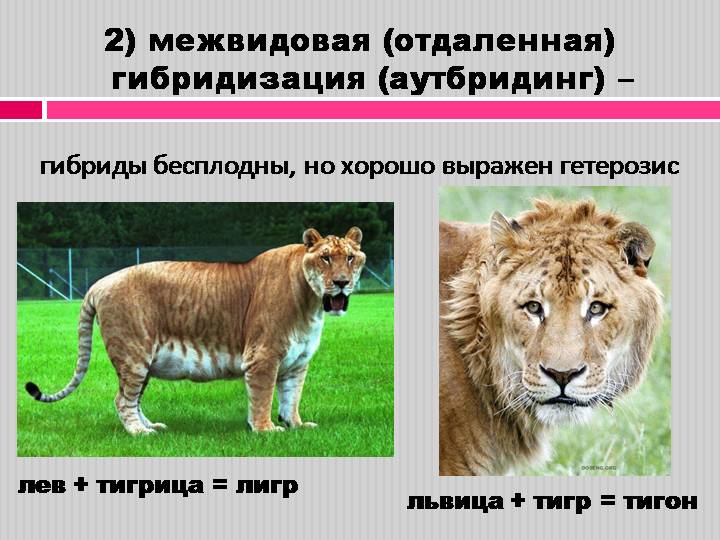 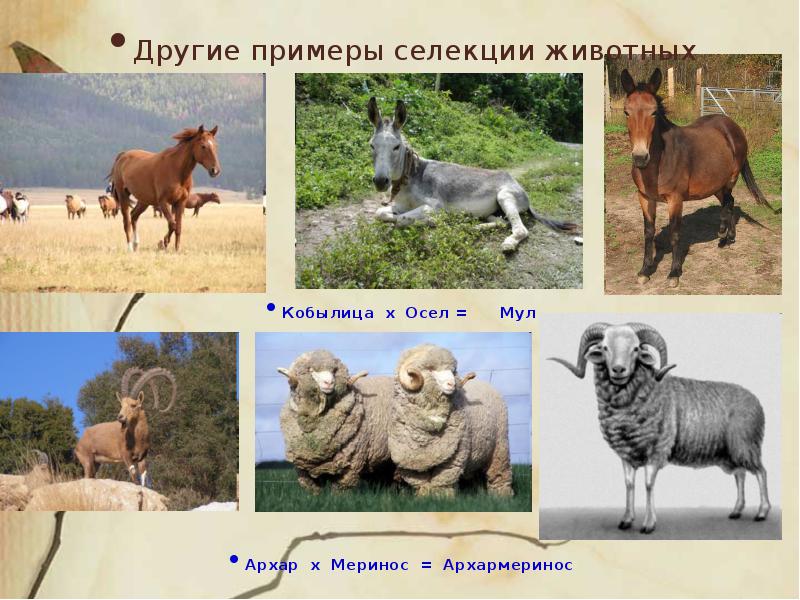 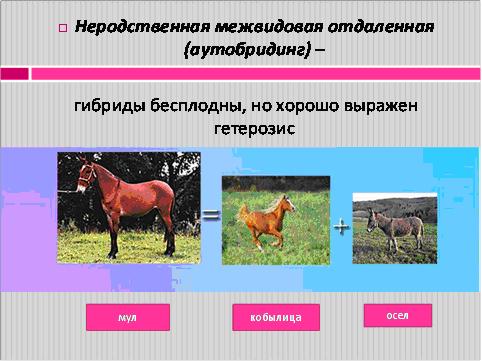 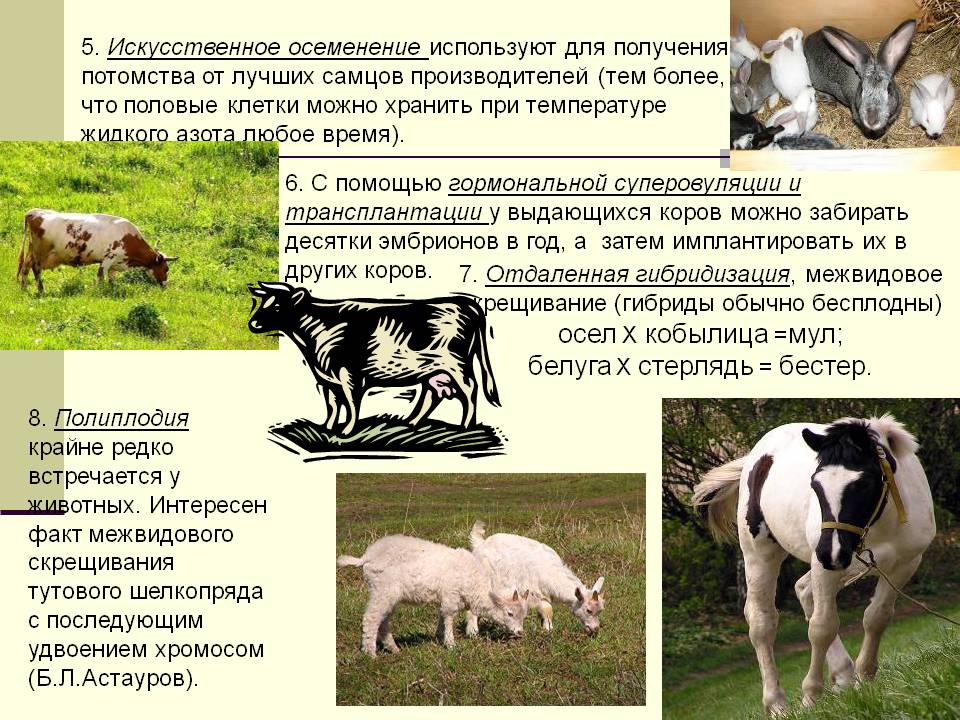 инбридинг, отдаленная гибридизация, метод определения качества производителей по потомству, искусственное осеменение, трансплантация эмбрионов, индуцированный мутагенез, генная инженерия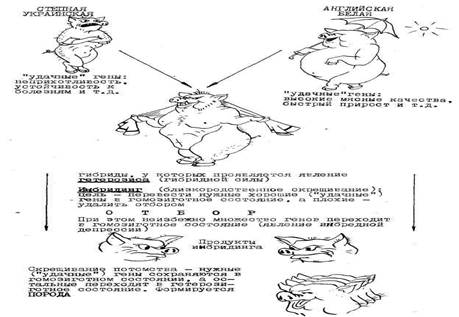 Назовите  отрасли сельского хозяйства, связанные с животными?Учитель: давайте рассмотрим историческую справку из архиваhttp://mulittlehome.ucoz.ru/publ/stati_iz_gazet/spisok_kolkhozov_vargashinskogo_rajona_s_1934goda/4-1-0-111 - Какие с/х предприятия работали на территории Варгашинского района, какие связаны с с. Верхнесуерским? (см. историческую справку)В период с 1934 по 1961 годы работала Верхнесуерская МТС. С 1956 года на территории Верхнесуерского сельского совета работал колхоз имени Гагарина, прекративший своё существование в 2005 году в данный момент ООО им.Гагарина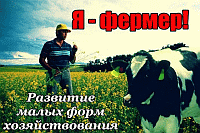 - Изучив документ выпишите породы крс на территории Курганской области.ИНФОРМАЦИЯО состоянии базы племенного животноводства Курганской областиhttp://dsh.kurganobl.ru/assets/files/Zgivot/sostoianie%20plemennoi%20bazy%202016-3.pdf Развитие семейных животноводческих ферм в курганской областиhttp://dsh.kurganobl.ru/3777  Малые формы хозяйствования http://www.dsh.kurganobl.ru/3475 К малым формам хозяйствования в АПК области относятся крестьянские (фермерские) и личные подсобные хозяйства, сельскохозяйственные потребительские кооперативы.В сельской местности проживают 340,9 тыс. человек, около 182,5 тыс. личных подсобных хозяйства и 1222 крестьянских (фермерских) хозяйств. В этих хозяйствах ежегодно производится более 35% от общего объема производства зерна в целом по Курганской области, 88% - овощей, 86% - картофеля, 71% - мяса, 77% - молока и 90% - яиц.По состоянию на 1 января 2014 года на личных подворьях населения и в фермерских хозяйствах содержалось 125,9 тыс. голов крупного рогатого скота, в том числе 62,1 тыс. голов коров, 90,3 тыс. голов свиней 147,1 тыс. голов овец и коз.В 2013 году коммерческими банками прокредитовано 388 личных подсобных хозяйств на общую сумму 83,5 млн. рублей и 258 крестьянских (фермерских) хозяйства на сумму 607,6 млн. рублей. Всего получено 728,2 млн. рублей кредитов, или 131 % к запланированному объему.В 2013 году закуплено молока у населения 30,0 тыс. тонн, что составляет 100,1% от запланированного объема или 103,8% к уровню прошлого года. 2315 хозяйств населения получили субсидии из областного бюджета за реализацию молока свыше 1 тонны. В соответствии с государственной программой Курганской области «Развитие агропромышленного комплекса в Курганской области на 2014 – 2020 годы», постановлением Правительства Курганской области от 17 марта 2014 года № 96 «Об утверждении порядков предоставления субсидий из областного бюджета навозмещение части затрат на уплату процентов по кредитам (займам), полученным сельскохозяйственными товаропроизводителями и организациями агропромышленного комплекса Курганской области» и постановлением Правительства Курганской области от 24 февраля 2014 года № 78 «Об утверждении Порядков предоставления в 2014 году субсидий из областного бюджета на поддержку сельскохозяйственных товаропроизводителей Курганской области» осуществляется государственная поддержка в виде субсидийГражданам, ведущим личное подсобное хозяйство:-        на возмещение части затрат на уплату процентов по кредитам, полученным в российских кредитных организациях, и займам, полученным в сельскохозяйственных кредитных потребительских кооперативах, на срок до 8 лет;-        на развитие мясного скотоводства;-        на возмещение части затрат на производство и реализацию молока.Крестьянским (фермерским) хозяйствам:-        на возмещение части затрат на уплату процентов по кредитам, полученным в российских кредитных организациях, и займам, полученным в сельскохозяйственных кредитных потребительских кооперативах, на срок до одного года;-        на возмещение сельскохозяйственным товаропроизводителям, осуществляющим подработку, хранение и перевалку зерновых и масличных культур, части затрат на уплату процентов по инвестиционным кредитам, полученным в российских кредитных организациях, и займам, полученным в сельскохозяйственных кредитных потребительских кооперативах, на срок от 2 до 15 лет;-        на возмещение части затрат на уплату процентов по кредитам, полученным в российских кредитных организациях, и займам, полученным в сельскохозяйственных кредитных потребительских кооперативах, на срок до 8 лет;-        на оказание несвязанной поддержки в области растениеводства;-        на 1 килограмм произведенного и реализованного товарного молока;-        на возмещение части затрат на закладку и уход за многолетними плодовыми и ягодными насаждениями;-        на возмещение части затрат на приобретение элитных семян;-        на возмещение части затрат на уплату страховой премии, начисленной по договору сельскохозяйственного страхования в области растениеводства;-        на развитие мясного скотоводства;-        на поддержку племенногоживотноводства;-        на содержание маточного поголовья свиней;-        на возмещение части затрат при оформлении в собственность используемых ими земельных участков из земель сельскохозяйственного назначения.В текущем году реализуются:ведомственная целевая программа «Поддержка начинающих фермеров в Курганской области на период 2012-2014 годов», в которой предусматривается государственная поддержка начинающих фермеров в виде гранта на создание и развитие крестьянского (фермерского) хозяйства и единовременной помощи на бытовое обустройство на конкурсной основе.ведомственная целевая программа «Развитие семейных животноводческих ферм на базе крестьянских (фермерских) хозяйств Курганской области на 2012-2014 годы», в которой предусматривается государственная поддержка действующих крестьянских (фермерских) хозяйств в виде грантов на создание, реконструкцию или модернизацию семейных животноводческих ферм и предприятий по переработке продукции животноводства, приобретение племенного и товарного скота, оборудования и техники для животноводческих ферм, а также оборудования и техники для предприятий по переработке продукции животноводства.Нормативные материалы малых форм хозяйствования:
Для крестьянского (фермерского) хозяйства:

1. Как создать КФХ 
2. ФЗ "О крестьянском (фермерском) хозяйстве"
3.  Постановление Правительства Российской Федерации от 31 октября 2011 года № 874 "Об утверждении правил предоставления и распределения субсидий из федерального бюджета бюджетам субъектов Российской Федерации на возмещение части затрат крестьянских (фермерских) хозяйств, включая индивидуальных предпринимателей, при оформлении в собственность используемых ими земельных участков из земель сельскохозяйственного назначения".
4. Памятка фермеру по компенсации затрат крестьянских (фермерских) хозяйств, включая индивидуальных предпринимателей при оформлении в собственность используемых ими земельных участков из земель сельскохозяйственного назначения. 

Для личного подсобного хозяйства:
1. ФЗ  "О личном подсобном хозяйстве"
2. Информация и документы о конкурсе в 2016 году
Для сельскохозяйственного потребительского кооператива:
1. Создание и организация деятельности СПоК
2. ФЗ "О сельскохозяйственной кооперации"
3. Шаблон устава
4. Рекомендации по ведению бухгалтерского учета и отчетности в сельскохозяйственных потребительских кооперативахЧто такое селекция?Селе́кция (лат. selectio — выбирать) — наука о методах создания новых и улучшении существующих пород животных, сортов растений,штаммов микроорганизмов, с полезными для человека свойствами. Селекцией называют также отрасль сельского хозяйства, занимающуюся выведением новых сортов и гибридов сельскохозяйственных культур и пород животных.(прочитать определение)Поставьте вопросы к нашему занятию.Примерные ответы учащихся:-что такое селекция:-для чего существует эта наука?-кто является основоположником селекции?-что лежит в основе селекции?Каковы задачи селекции? (пользуясь текстом учебника сформулируйте ответы)Беседа с учащимися С момента возникновения первобытного человека, люди начали не только возделывать культурные растения, но и занялись приручением и одомашниванием животных.Как вы считаете, с какой целью человек использует животных?Учащиеся: Для получения продуктов питания, шерсти, меха, в качестве сторожевых животных, с эстетической целью и т.д.Учитель: Домашние животные разводятся человеком с различными целями:для получения продовольственных продуктов; промышленного сырья, как тягловое или транспортное средство, для эстетических целей.http://teacher-portal.ru/publ/9_klass/biologija/osobennosti_celekcii_zhivotnykh/53-1-0-2325Сообщение об одомашнивании. (прочитайте текст и заполните таблицу) Первым спутником человека стал волк, «прибившись» к нему в каменном веке (10-15 тыс. лет назад). Генетики установили, что впервые волки были одомашнены человеком в Южной Азии. Так от прирученных волков и шакалов произошла домашняя собака.  Почти так же долго (не менее 10 тыс. лет) длится дружба человека с овцами и козами. Предком овец был горный баран — муфлон, обитавший в Южной Европе и Передней Азии. В результате скрещивания и тщательного отбора человек создал более 150 пород домашних овец, ныне лишь отдаленно напоминающих дикого прародителя. Козы ведут свой род от бородатого или безрогово козла — обитателя тех же областей, что и муфлон. Число пород домашних коз невелико, но зато они очень разнообразны: ангорские с великолепной шерстью, швейцарские молочные; небольшие камерунские, превосходно лазающие по деревьям и др.                                                                                                                                   Наибольшую пользу человеку принесло одомашнивание тура — предка современных коров. Сравнительно недавно дикие туры водились в Европе,  Северной Африке, Малой Азии и на Кавказе. Последняя на Земле самка тура была убита в Польше, в лесах Мазовии, в 1627 году. 7,5 тыс. лет назад человек одомашнил азиатского буйвола — сильного и опасного зверя. Теперь в жарких странах они не только источник мяса и шкур, но и незаменимая тяговая сила. Лошадь была одомашнена сравнительно недавно — 5-6 тыс. лет назад. Предком её был истреблённый теперь тарпан, привольно чувствовавший себя в степях Евразии. Впрочем, некоторые ученые предполагают, что конская родословная начинается с дикой лошади, получившей название лошади Пржевальского.  Одомашнивание кошки произошло на Ближнем Востоке путем приручения дикой ближневосточной (иначе ливийской или нубийской) кошки, и все 600 млн ныне живущих на Земле домашних кошек являются потомками диких ближневосточных (ливийских) кошек. Солидна и история домашних птиц: около 5 тыс. лет назад были одомашнены куры, ведущие свой род от банкивских и красных кур Южной и Юго-Восточной Азии, и гуси, потомки дикого серого гуся. 3-4 тыс. лет назад в Европе и Китае одновременно одомашнили уток, а в западной Африке — цесарок.Предком современных пород свиней является дикий кабан. Чтобы создать разнообразные породы, человек использовал не только птиц и млекопитающих, но и некоторых беспозвоночных животных, самыми важными из которых являются медоносная пчела и тутовый шелкопряд. Произошло это достаточно давно — около 5 тыс. лет назад. Эксперименты в области одомашнивания продолжаются до сих пор.Учитель:Новые породы животных получают на основе наследственной изменчивости путем искусственного отбора.Основные методы селекции животных – скрещивание и отбор.http://teacher-portal.ru/publ/9_klass/biologija/osobennosti_celekcii_zhivotnykh/53-1-0-2325аутбридинг ,инбридинг, отдаленная гибридизация, метод определения качества производителей по потомству, искусственное осеменение, трансплантация эмбрионов, индуцированный мутагенез, генная инженерияНазовите  отрасли сельского хозяйства, связанные с животными?Учитель: давайте рассмотрим историческую справку из архиваhttp://mulittlehome.ucoz.ru/publ/stati_iz_gazet/spisok_kolkhozov_vargashinskogo_rajona_s_1934goda/4-1-0-111 - Какие с/х предприятия работали на территории Варгашинского района, какие связаны с с. Верхнесуерским? (см. историческую справку)В период с 1934 по 1961 годы работала Верхнесуерская МТС. С 1956 года на территории Верхнесуерского сельского совета работал колхоз имени Гагарина, прекративший своё существование в 2005 году в данный момент ООО им.Гагарина- Изучив документ выпишите породы крс на территории Курганской области.ИНФОРМАЦИЯО состоянии базы племенного животноводства Курганской областиhttp://dsh.kurganobl.ru/assets/files/Zgivot/sostoianie%20plemennoi%20bazy%202016-3.pdf Развитие семейных животноводческих ферм в курганской областиhttp://dsh.kurganobl.ru/3777  Малые формы хозяйствования http://www.dsh.kurganobl.ru/3475 К малым формам хозяйствования в АПК области относятся крестьянские (фермерские) и личные подсобные хозяйства, сельскохозяйственные потребительские кооперативы.В сельской местности проживают 340,9 тыс. человек, около 182,5 тыс. личных подсобных хозяйства и 1222 крестьянских (фермерских) хозяйств. В этих хозяйствах ежегодно производится более 35% от общего объема производства зерна в целом по Курганской области, 88% - овощей, 86% - картофеля, 71% - мяса, 77% - молока и 90% - яиц.По состоянию на 1 января 2014 года на личных подворьях населения и в фермерских хозяйствах содержалось 125,9 тыс. голов крупного рогатого скота, в том числе 62,1 тыс. голов коров, 90,3 тыс. голов свиней 147,1 тыс. голов овец и коз.В 2013 году коммерческими банками прокредитовано 388 личных подсобных хозяйств на общую сумму 83,5 млн. рублей и 258 крестьянских (фермерских) хозяйства на сумму 607,6 млн. рублей. Всего получено 728,2 млн. рублей кредитов, или 131 % к запланированному объему.В 2013 году закуплено молока у населения 30,0 тыс. тонн, что составляет 100,1% от запланированного объема или 103,8% к уровню прошлого года. 2315 хозяйств населения получили субсидии из областного бюджета за реализацию молока свыше 1 тонны. В соответствии с государственной программой Курганской области «Развитие агропромышленного комплекса в Курганской области на 2014 – 2020 годы», постановлением Правительства Курганской области от 17 марта 2014 года № 96 «Об утверждении порядков предоставления субсидий из областного бюджета навозмещение части затрат на уплату процентов по кредитам (займам), полученным сельскохозяйственными товаропроизводителями и организациями агропромышленного комплекса Курганской области» и постановлением Правительства Курганской области от 24 февраля 2014 года № 78 «Об утверждении Порядков предоставления в 2014 году субсидий из областного бюджета на поддержку сельскохозяйственных товаропроизводителей Курганской области» осуществляется государственная поддержка в виде субсидийГражданам, ведущим личное подсобное хозяйство:-        на возмещение части затрат на уплату процентов по кредитам, полученным в российских кредитных организациях, и займам, полученным в сельскохозяйственных кредитных потребительских кооперативах, на срок до 8 лет;-        на развитие мясного скотоводства;-        на возмещение части затрат на производство и реализацию молока.Крестьянским (фермерским) хозяйствам:-        на возмещение части затрат на уплату процентов по кредитам, полученным в российских кредитных организациях, и займам, полученным в сельскохозяйственных кредитных потребительских кооперативах, на срок до одного года;-        на возмещение сельскохозяйственным товаропроизводителям, осуществляющим подработку, хранение и перевалку зерновых и масличных культур, части затрат на уплату процентов по инвестиционным кредитам, полученным в российских кредитных организациях, и займам, полученным в сельскохозяйственных кредитных потребительских кооперативах, на срок от 2 до 15 лет;-        на возмещение части затрат на уплату процентов по кредитам, полученным в российских кредитных организациях, и займам, полученным в сельскохозяйственных кредитных потребительских кооперативах, на срок до 8 лет;-        на оказание несвязанной поддержки в области растениеводства;-        на 1 килограмм произведенного и реализованного товарного молока;-        на возмещение части затрат на закладку и уход за многолетними плодовыми и ягодными насаждениями;-        на возмещение части затрат на приобретение элитных семян;-        на возмещение части затрат на уплату страховой премии, начисленной по договору сельскохозяйственного страхования в области растениеводства;-        на развитие мясного скотоводства;-        на поддержку племенногоживотноводства;-        на содержание маточного поголовья свиней;-        на возмещение части затрат при оформлении в собственность используемых ими земельных участков из земель сельскохозяйственного назначения.В текущем году реализуются:ведомственная целевая программа «Поддержка начинающих фермеров в Курганской области на период 2012-2014 годов», в которой предусматривается государственная поддержка начинающих фермеров в виде гранта на создание и развитие крестьянского (фермерского) хозяйства и единовременной помощи на бытовое обустройство на конкурсной основе.ведомственная целевая программа «Развитие семейных животноводческих ферм на базе крестьянских (фермерских) хозяйств Курганской области на 2012-2014 годы», в которой предусматривается государственная поддержка действующих крестьянских (фермерских) хозяйств в виде грантов на создание, реконструкцию или модернизацию семейных животноводческих ферм и предприятий по переработке продукции животноводства, приобретение племенного и товарного скота, оборудования и техники для животноводческих ферм, а также оборудования и техники для предприятий по переработке продукции животноводства.Нормативные материалы малых форм хозяйствования:
Для крестьянского (фермерского) хозяйства:

1. Как создать КФХ 
2. ФЗ "О крестьянском (фермерском) хозяйстве"
3.  Постановление Правительства Российской Федерации от 31 октября 2011 года № 874 "Об утверждении правил предоставления и распределения субсидий из федерального бюджета бюджетам субъектов Российской Федерации на возмещение части затрат крестьянских (фермерских) хозяйств, включая индивидуальных предпринимателей, при оформлении в собственность используемых ими земельных участков из земель сельскохозяйственного назначения".
4. Памятка фермеру по компенсации затрат крестьянских (фермерских) хозяйств, включая индивидуальных предпринимателей при оформлении в собственность используемых ими земельных участков из земель сельскохозяйственного назначения. 

Для личного подсобного хозяйства:
1. ФЗ  "О личном подсобном хозяйстве"
2. Информация и документы о конкурсе в 2016 году
Для сельскохозяйственного потребительского кооператива:
1. Создание и организация деятельности СПоК
2. ФЗ "О сельскохозяйственной кооперации"
3. Шаблон устава
4. Рекомендации по ведению бухгалтерского учета и отчетности в сельскохозяйственных потребительских кооперативахЧто такое селекция?Селе́кция (лат. selectio — выбирать) — наука о методах создания новых и улучшении существующих пород животных, сортов растений,штаммов микроорганизмов, с полезными для человека свойствами. Селекцией называют также отрасль сельского хозяйства, занимающуюся выведением новых сортов и гибридов сельскохозяйственных культур и пород животных.(прочитать определение)Поставьте вопросы к нашему занятию.Примерные ответы учащихся:-что такое селекция:-для чего существует эта наука?-кто является основоположником селекции?-что лежит в основе селекции?Каковы задачи селекции? (пользуясь текстом учебника сформулируйте ответы)Беседа с учащимися С момента возникновения первобытного человека, люди начали не только возделывать культурные растения, но и занялись приручением и одомашниванием животных.Как вы считаете, с какой целью человек использует животных?Учащиеся: Для получения продуктов питания, шерсти, меха, в качестве сторожевых животных, с эстетической целью и т.д.Учитель: Домашние животные разводятся человеком с различными целями:для получения продовольственных продуктов; промышленного сырья, как тягловое или транспортное средство, для эстетических целей.http://teacher-portal.ru/publ/9_klass/biologija/osobennosti_celekcii_zhivotnykh/53-1-0-2325Сообщение об одомашнивании. (прочитайте текст и заполните таблицу) Первым спутником человека стал волк, «прибившись» к нему в каменном веке (10-15 тыс. лет назад). Генетики установили, что впервые волки были одомашнены человеком в Южной Азии. Так от прирученных волков и шакалов произошла домашняя собака.  Почти так же долго (не менее 10 тыс. лет) длится дружба человека с овцами и козами. Предком овец был горный баран — муфлон, обитавший в Южной Европе и Передней Азии. В результате скрещивания и тщательного отбора человек создал более 150 пород домашних овец, ныне лишь отдаленно напоминающих дикого прародителя. Козы ведут свой род от бородатого или безрогово козла — обитателя тех же областей, что и муфлон. Число пород домашних коз невелико, но зато они очень разнообразны: ангорские с великолепной шерстью, швейцарские молочные; небольшие камерунские, превосходно лазающие по деревьям и др.                                                                                                                                   Наибольшую пользу человеку принесло одомашнивание тура — предка современных коров. Сравнительно недавно дикие туры водились в Европе,  Северной Африке, Малой Азии и на Кавказе. Последняя на Земле самка тура была убита в Польше, в лесах Мазовии, в 1627 году. 7,5 тыс. лет назад человек одомашнил азиатского буйвола — сильного и опасного зверя. Теперь в жарких странах они не только источник мяса и шкур, но и незаменимая тяговая сила. Лошадь была одомашнена сравнительно недавно — 5-6 тыс. лет назад. Предком её был истреблённый теперь тарпан, привольно чувствовавший себя в степях Евразии. Впрочем, некоторые ученые предполагают, что конская родословная начинается с дикой лошади, получившей название лошади Пржевальского.  Одомашнивание кошки произошло на Ближнем Востоке путем приручения дикой ближневосточной (иначе ливийской или нубийской) кошки, и все 600 млн ныне живущих на Земле домашних кошек являются потомками диких ближневосточных (ливийских) кошек. Солидна и история домашних птиц: около 5 тыс. лет назад были одомашнены куры, ведущие свой род от банкивских и красных кур Южной и Юго-Восточной Азии, и гуси, потомки дикого серого гуся. 3-4 тыс. лет назад в Европе и Китае одновременно одомашнили уток, а в западной Африке — цесарок.Предком современных пород свиней является дикий кабан. Чтобы создать разнообразные породы, человек использовал не только птиц и млекопитающих, но и некоторых беспозвоночных животных, самыми важными из которых являются медоносная пчела и тутовый шелкопряд. Произошло это достаточно давно — около 5 тыс. лет назад. Эксперименты в области одомашнивания продолжаются до сих пор.Учитель:Новые породы животных получают на основе наследственной изменчивости путем искусственного отбора.Основные методы селекции животных – скрещивание и отбор.http://teacher-portal.ru/publ/9_klass/biologija/osobennosti_celekcii_zhivotnykh/53-1-0-2325аутбридинг ,инбридинг, отдаленная гибридизация, метод определения качества производителей по потомству, искусственное осеменение, трансплантация эмбрионов, индуцированный мутагенез, генная инженерияНазовите  отрасли сельского хозяйства, связанные с животными?Учитель: давайте рассмотрим историческую справку из архиваhttp://mulittlehome.ucoz.ru/publ/stati_iz_gazet/spisok_kolkhozov_vargashinskogo_rajona_s_1934goda/4-1-0-111 - Какие с/х предприятия работали на территории Варгашинского района, какие связаны с с. Верхнесуерским? (см. историческую справку)В период с 1934 по 1961 годы работала Верхнесуерская МТС. С 1956 года на территории Верхнесуерского сельского совета работал колхоз имени Гагарина, прекративший своё существование в 2005 году в данный момент ООО им.Гагарина- Изучив документ выпишите породы крс на территории Курганской области.ИНФОРМАЦИЯО состоянии базы племенного животноводства Курганской областиhttp://dsh.kurganobl.ru/assets/files/Zgivot/sostoianie%20plemennoi%20bazy%202016-3.pdf Развитие семейных животноводческих ферм в курганской областиhttp://dsh.kurganobl.ru/3777  Малые формы хозяйствования http://www.dsh.kurganobl.ru/3475 К малым формам хозяйствования в АПК области относятся крестьянские (фермерские) и личные подсобные хозяйства, сельскохозяйственные потребительские кооперативы.В сельской местности проживают 340,9 тыс. человек, около 182,5 тыс. личных подсобных хозяйства и 1222 крестьянских (фермерских) хозяйств. В этих хозяйствах ежегодно производится более 35% от общего объема производства зерна в целом по Курганской области, 88% - овощей, 86% - картофеля, 71% - мяса, 77% - молока и 90% - яиц.По состоянию на 1 января 2014 года на личных подворьях населения и в фермерских хозяйствах содержалось 125,9 тыс. голов крупного рогатого скота, в том числе 62,1 тыс. голов коров, 90,3 тыс. голов свиней 147,1 тыс. голов овец и коз.В 2013 году коммерческими банками прокредитовано 388 личных подсобных хозяйств на общую сумму 83,5 млн. рублей и 258 крестьянских (фермерских) хозяйства на сумму 607,6 млн. рублей. Всего получено 728,2 млн. рублей кредитов, или 131 % к запланированному объему.В 2013 году закуплено молока у населения 30,0 тыс. тонн, что составляет 100,1% от запланированного объема или 103,8% к уровню прошлого года. 2315 хозяйств населения получили субсидии из областного бюджета за реализацию молока свыше 1 тонны. В соответствии с государственной программой Курганской области «Развитие агропромышленного комплекса в Курганской области на 2014 – 2020 годы», постановлением Правительства Курганской области от 17 марта 2014 года № 96 «Об утверждении порядков предоставления субсидий из областного бюджета навозмещение части затрат на уплату процентов по кредитам (займам), полученным сельскохозяйственными товаропроизводителями и организациями агропромышленного комплекса Курганской области» и постановлением Правительства Курганской области от 24 февраля 2014 года № 78 «Об утверждении Порядков предоставления в 2014 году субсидий из областного бюджета на поддержку сельскохозяйственных товаропроизводителей Курганской области» осуществляется государственная поддержка в виде субсидийГражданам, ведущим личное подсобное хозяйство:-        на возмещение части затрат на уплату процентов по кредитам, полученным в российских кредитных организациях, и займам, полученным в сельскохозяйственных кредитных потребительских кооперативах, на срок до 8 лет;-        на развитие мясного скотоводства;-        на возмещение части затрат на производство и реализацию молока.Крестьянским (фермерским) хозяйствам:-        на возмещение части затрат на уплату процентов по кредитам, полученным в российских кредитных организациях, и займам, полученным в сельскохозяйственных кредитных потребительских кооперативах, на срок до одного года;-        на возмещение сельскохозяйственным товаропроизводителям, осуществляющим подработку, хранение и перевалку зерновых и масличных культур, части затрат на уплату процентов по инвестиционным кредитам, полученным в российских кредитных организациях, и займам, полученным в сельскохозяйственных кредитных потребительских кооперативах, на срок от 2 до 15 лет;-        на возмещение части затрат на уплату процентов по кредитам, полученным в российских кредитных организациях, и займам, полученным в сельскохозяйственных кредитных потребительских кооперативах, на срок до 8 лет;-        на оказание несвязанной поддержки в области растениеводства;-        на 1 килограмм произведенного и реализованного товарного молока;-        на возмещение части затрат на закладку и уход за многолетними плодовыми и ягодными насаждениями;-        на возмещение части затрат на приобретение элитных семян;-        на возмещение части затрат на уплату страховой премии, начисленной по договору сельскохозяйственного страхования в области растениеводства;-        на развитие мясного скотоводства;-        на поддержку племенногоживотноводства;-        на содержание маточного поголовья свиней;-        на возмещение части затрат при оформлении в собственность используемых ими земельных участков из земель сельскохозяйственного назначения.В текущем году реализуются:ведомственная целевая программа «Поддержка начинающих фермеров в Курганской области на период 2012-2014 годов», в которой предусматривается государственная поддержка начинающих фермеров в виде гранта на создание и развитие крестьянского (фермерского) хозяйства и единовременной помощи на бытовое обустройство на конкурсной основе.ведомственная целевая программа «Развитие семейных животноводческих ферм на базе крестьянских (фермерских) хозяйств Курганской области на 2012-2014 годы», в которой предусматривается государственная поддержка действующих крестьянских (фермерских) хозяйств в виде грантов на создание, реконструкцию или модернизацию семейных животноводческих ферм и предприятий по переработке продукции животноводства, приобретение племенного и товарного скота, оборудования и техники для животноводческих ферм, а также оборудования и техники для предприятий по переработке продукции животноводства.Нормативные материалы малых форм хозяйствования:
Для крестьянского (фермерского) хозяйства:

1. Как создать КФХ 
2. ФЗ "О крестьянском (фермерском) хозяйстве"
3.  Постановление Правительства Российской Федерации от 31 октября 2011 года № 874 "Об утверждении правил предоставления и распределения субсидий из федерального бюджета бюджетам субъектов Российской Федерации на возмещение части затрат крестьянских (фермерских) хозяйств, включая индивидуальных предпринимателей, при оформлении в собственность используемых ими земельных участков из земель сельскохозяйственного назначения".
4. Памятка фермеру по компенсации затрат крестьянских (фермерских) хозяйств, включая индивидуальных предпринимателей при оформлении в собственность используемых ими земельных участков из земель сельскохозяйственного назначения. 

Для личного подсобного хозяйства:
1. ФЗ  "О личном подсобном хозяйстве"
2. Информация и документы о конкурсе в 2016 году
Для сельскохозяйственного потребительского кооператива:
1. Создание и организация деятельности СПоК
2. ФЗ "О сельскохозяйственной кооперации"
3. Шаблон устава
4. Рекомендации по ведению бухгалтерского учета и отчетности в сельскохозяйственных потребительских кооперативахЧто такое селекция?Селе́кция (лат. selectio — выбирать) — наука о методах создания новых и улучшении существующих пород животных, сортов растений,штаммов микроорганизмов, с полезными для человека свойствами. Селекцией называют также отрасль сельского хозяйства, занимающуюся выведением новых сортов и гибридов сельскохозяйственных культур и пород животных.(прочитать определение)Поставьте вопросы к нашему занятию.Примерные ответы учащихся:-что такое селекция:-для чего существует эта наука?-кто является основоположником селекции?-что лежит в основе селекции?Каковы задачи селекции? (пользуясь текстом учебника сформулируйте ответы)Беседа с учащимися С момента возникновения первобытного человека, люди начали не только возделывать культурные растения, но и занялись приручением и одомашниванием животных.Как вы считаете, с какой целью человек использует животных?Учащиеся: Для получения продуктов питания, шерсти, меха, в качестве сторожевых животных, с эстетической целью и т.д.Учитель: Домашние животные разводятся человеком с различными целями:для получения продовольственных продуктов; промышленного сырья, как тягловое или транспортное средство, для эстетических целей.http://teacher-portal.ru/publ/9_klass/biologija/osobennosti_celekcii_zhivotnykh/53-1-0-2325Сообщение об одомашнивании. (прочитайте текст и заполните таблицу) Первым спутником человека стал волк, «прибившись» к нему в каменном веке (10-15 тыс. лет назад). Генетики установили, что впервые волки были одомашнены человеком в Южной Азии. Так от прирученных волков и шакалов произошла домашняя собака.  Почти так же долго (не менее 10 тыс. лет) длится дружба человека с овцами и козами. Предком овец был горный баран — муфлон, обитавший в Южной Европе и Передней Азии. В результате скрещивания и тщательного отбора человек создал более 150 пород домашних овец, ныне лишь отдаленно напоминающих дикого прародителя. Козы ведут свой род от бородатого или безрогово козла — обитателя тех же областей, что и муфлон. Число пород домашних коз невелико, но зато они очень разнообразны: ангорские с великолепной шерстью, швейцарские молочные; небольшие камерунские, превосходно лазающие по деревьям и др.                                                                                                                                   Наибольшую пользу человеку принесло одомашнивание тура — предка современных коров. Сравнительно недавно дикие туры водились в Европе,  Северной Африке, Малой Азии и на Кавказе. Последняя на Земле самка тура была убита в Польше, в лесах Мазовии, в 1627 году. 7,5 тыс. лет назад человек одомашнил азиатского буйвола — сильного и опасного зверя. Теперь в жарких странах они не только источник мяса и шкур, но и незаменимая тяговая сила. Лошадь была одомашнена сравнительно недавно — 5-6 тыс. лет назад. Предком её был истреблённый теперь тарпан, привольно чувствовавший себя в степях Евразии. Впрочем, некоторые ученые предполагают, что конская родословная начинается с дикой лошади, получившей название лошади Пржевальского.  Одомашнивание кошки произошло на Ближнем Востоке путем приручения дикой ближневосточной (иначе ливийской или нубийской) кошки, и все 600 млн ныне живущих на Земле домашних кошек являются потомками диких ближневосточных (ливийских) кошек. Солидна и история домашних птиц: около 5 тыс. лет назад были одомашнены куры, ведущие свой род от банкивских и красных кур Южной и Юго-Восточной Азии, и гуси, потомки дикого серого гуся. 3-4 тыс. лет назад в Европе и Китае одновременно одомашнили уток, а в западной Африке — цесарок.Предком современных пород свиней является дикий кабан. Чтобы создать разнообразные породы, человек использовал не только птиц и млекопитающих, но и некоторых беспозвоночных животных, самыми важными из которых являются медоносная пчела и тутовый шелкопряд. Произошло это достаточно давно — около 5 тыс. лет назад. Эксперименты в области одомашнивания продолжаются до сих пор.Учитель:Новые породы животных получают на основе наследственной изменчивости путем искусственного отбора.Основные методы селекции животных – скрещивание и отбор.http://teacher-portal.ru/publ/9_klass/biologija/osobennosti_celekcii_zhivotnykh/53-1-0-2325аутбридинг ,инбридинг, отдаленная гибридизация, метод определения качества производителей по потомству, искусственное осеменение, трансплантация эмбрионов, индуцированный мутагенез, генная инженерияНазовите  отрасли сельского хозяйства, связанные с животными?Учитель: давайте рассмотрим историческую справку из архиваhttp://mulittlehome.ucoz.ru/publ/stati_iz_gazet/spisok_kolkhozov_vargashinskogo_rajona_s_1934goda/4-1-0-111 - Какие с/х предприятия работали на территории Варгашинского района, какие связаны с с. Верхнесуерским? (см. историческую справку)В период с 1934 по 1961 годы работала Верхнесуерская МТС. С 1956 года на территории Верхнесуерского сельского совета работал колхоз имени Гагарина, прекративший своё существование в 2005 году в данный момент ООО им.Гагарина- Изучив документ выпишите породы крс на территории Курганской области.ИНФОРМАЦИЯО состоянии базы племенного животноводства Курганской областиhttp://dsh.kurganobl.ru/assets/files/Zgivot/sostoianie%20plemennoi%20bazy%202016-3.pdf Развитие семейных животноводческих ферм в курганской областиhttp://dsh.kurganobl.ru/3777  Малые формы хозяйствования http://www.dsh.kurganobl.ru/3475 К малым формам хозяйствования в АПК области относятся крестьянские (фермерские) и личные подсобные хозяйства, сельскохозяйственные потребительские кооперативы.В сельской местности проживают 340,9 тыс. человек, около 182,5 тыс. личных подсобных хозяйства и 1222 крестьянских (фермерских) хозяйств. В этих хозяйствах ежегодно производится более 35% от общего объема производства зерна в целом по Курганской области, 88% - овощей, 86% - картофеля, 71% - мяса, 77% - молока и 90% - яиц.По состоянию на 1 января 2014 года на личных подворьях населения и в фермерских хозяйствах содержалось 125,9 тыс. голов крупного рогатого скота, в том числе 62,1 тыс. голов коров, 90,3 тыс. голов свиней 147,1 тыс. голов овец и коз.В 2013 году коммерческими банками прокредитовано 388 личных подсобных хозяйств на общую сумму 83,5 млн. рублей и 258 крестьянских (фермерских) хозяйства на сумму 607,6 млн. рублей. Всего получено 728,2 млн. рублей кредитов, или 131 % к запланированному объему.В 2013 году закуплено молока у населения 30,0 тыс. тонн, что составляет 100,1% от запланированного объема или 103,8% к уровню прошлого года. 2315 хозяйств населения получили субсидии из областного бюджета за реализацию молока свыше 1 тонны. В соответствии с государственной программой Курганской области «Развитие агропромышленного комплекса в Курганской области на 2014 – 2020 годы», постановлением Правительства Курганской области от 17 марта 2014 года № 96 «Об утверждении порядков предоставления субсидий из областного бюджета навозмещение части затрат на уплату процентов по кредитам (займам), полученным сельскохозяйственными товаропроизводителями и организациями агропромышленного комплекса Курганской области» и постановлением Правительства Курганской области от 24 февраля 2014 года № 78 «Об утверждении Порядков предоставления в 2014 году субсидий из областного бюджета на поддержку сельскохозяйственных товаропроизводителей Курганской области» осуществляется государственная поддержка в виде субсидийГражданам, ведущим личное подсобное хозяйство:-        на возмещение части затрат на уплату процентов по кредитам, полученным в российских кредитных организациях, и займам, полученным в сельскохозяйственных кредитных потребительских кооперативах, на срок до 8 лет;-        на развитие мясного скотоводства;-        на возмещение части затрат на производство и реализацию молока.Крестьянским (фермерским) хозяйствам:-        на возмещение части затрат на уплату процентов по кредитам, полученным в российских кредитных организациях, и займам, полученным в сельскохозяйственных кредитных потребительских кооперативах, на срок до одного года;-        на возмещение сельскохозяйственным товаропроизводителям, осуществляющим подработку, хранение и перевалку зерновых и масличных культур, части затрат на уплату процентов по инвестиционным кредитам, полученным в российских кредитных организациях, и займам, полученным в сельскохозяйственных кредитных потребительских кооперативах, на срок от 2 до 15 лет;-        на возмещение части затрат на уплату процентов по кредитам, полученным в российских кредитных организациях, и займам, полученным в сельскохозяйственных кредитных потребительских кооперативах, на срок до 8 лет;-        на оказание несвязанной поддержки в области растениеводства;-        на 1 килограмм произведенного и реализованного товарного молока;-        на возмещение части затрат на закладку и уход за многолетними плодовыми и ягодными насаждениями;-        на возмещение части затрат на приобретение элитных семян;-        на возмещение части затрат на уплату страховой премии, начисленной по договору сельскохозяйственного страхования в области растениеводства;-        на развитие мясного скотоводства;-        на поддержку племенногоживотноводства;-        на содержание маточного поголовья свиней;-        на возмещение части затрат при оформлении в собственность используемых ими земельных участков из земель сельскохозяйственного назначения.В текущем году реализуются:ведомственная целевая программа «Поддержка начинающих фермеров в Курганской области на период 2012-2014 годов», в которой предусматривается государственная поддержка начинающих фермеров в виде гранта на создание и развитие крестьянского (фермерского) хозяйства и единовременной помощи на бытовое обустройство на конкурсной основе.ведомственная целевая программа «Развитие семейных животноводческих ферм на базе крестьянских (фермерских) хозяйств Курганской области на 2012-2014 годы», в которой предусматривается государственная поддержка действующих крестьянских (фермерских) хозяйств в виде грантов на создание, реконструкцию или модернизацию семейных животноводческих ферм и предприятий по переработке продукции животноводства, приобретение племенного и товарного скота, оборудования и техники для животноводческих ферм, а также оборудования и техники для предприятий по переработке продукции животноводства.Нормативные материалы малых форм хозяйствования:
Для крестьянского (фермерского) хозяйства:

1. Как создать КФХ 
2. ФЗ "О крестьянском (фермерском) хозяйстве"
3.  Постановление Правительства Российской Федерации от 31 октября 2011 года № 874 "Об утверждении правил предоставления и распределения субсидий из федерального бюджета бюджетам субъектов Российской Федерации на возмещение части затрат крестьянских (фермерских) хозяйств, включая индивидуальных предпринимателей, при оформлении в собственность используемых ими земельных участков из земель сельскохозяйственного назначения".
4. Памятка фермеру по компенсации затрат крестьянских (фермерских) хозяйств, включая индивидуальных предпринимателей при оформлении в собственность используемых ими земельных участков из земель сельскохозяйственного назначения. 

Для личного подсобного хозяйства:
1. ФЗ  "О личном подсобном хозяйстве"
2. Информация и документы о конкурсе в 2016 году
Для сельскохозяйственного потребительского кооператива:
1. Создание и организация деятельности СПоК
2. ФЗ "О сельскохозяйственной кооперации"
3. Шаблон устава
4. Рекомендации по ведению бухгалтерского учета и отчетности в сельскохозяйственных потребительских кооперативахРегулятивные1. Планировать пути достижения целей.2. Уметь самостоятельно контролировать своё время и управлять им.ПознавательныеПоисковое чтениеУмение выделять главное и заполнять таблицу.КоммуникативныеОрганизовывать и планировать учебное сотрудничество с учителем и сверстниками, планировать общие способы работы.Работать в группеIII этапIII этапIII этапIII этапIII этапIII этапIII этапIII этапЦель деятельностиЦель деятельностиЦель деятельностиДиагностика качества освоения темыИнтеллектуально-преобразовательная деятельностьДиагностика качества освоения темыИнтеллектуально-преобразовательная деятельностьДиагностика качества освоения темыИнтеллектуально-преобразовательная деятельностьДиагностика качества освоения темыИнтеллектуально-преобразовательная деятельностьУУДрепление изученного материала, диагностика качества освоения темы.репление изученного материала, диагностика качества освоения темы.Соотнесите метод и характеристикуОсобенности селекции животных.Какой метод используется в селекции животных в отличие от селекции растений?
а) отбор по экстерьеру;
б) массовый отбор;
в) получение полиплоидов;
г) скрещивание организмов.Что лежит в основе создания новых пород сельскохозяйственных животных?
а) скрещивание и искусственный отбор;
б) естественный отбор;
в) хороший уход за животными, режим их питания;
г) борьба за существование.Близкородственное скрещивание в селекции животных используют для:
а) закрепления желательных признаков;
б) улучшения признаков;
в) увеличения гетерозиготных форм;
г) отбора наиболее продуктивных животных.Явление гибридной силы называют:
а) полиплоидией;
б) мутагенезом;
в) гетерозисом;
г) доминированием.Каковы причины бесплодности гибридов, полученных при отдаленной гибридизации?
а) нарушение функционирования веретена деления и его полюсов;
б) нарушение конъюгации и расхождения хромосом при мейозе;
в) у гибридов многие гены находятся в гомозиготном состоянии.Как называется совокупность наружных форм животных, их телосложение, соотношение частей тела?
а) фенотип;
б) генотип;
в) экстерьер;
г) норма реакции.Что происходит с плодовитостью гибридов в результате отдаленной гибридизации?а) не дают потомства;
в) не изменяется;
в) повышается;
г) снижается.Эффект гетерозиса проявляется вследствие:
а) увеличения доли гетерозигот;
б) появления полиплоидный особей;
в) увеличения числа мутаций;
г) перехода рецессивных мутаций в гомозиготное состояние.Отбор, проводимый по генотипу, называется:
а) естественным;
б) бессознательным;
в) индивидуальным;
г) методическим.Оценку наследственных качеств производителей по потомству применяют в селекционной работе с:
а) животными;
б) бактериями;
в) зерновыми культурами;
г) овощными растениями.Ответы:
1 – в
2 – г
3 – в
4 – а
5 – а
6 – в
7 – а
8 – гСоотнесите метод и характеристикуОсобенности селекции животных.Какой метод используется в селекции животных в отличие от селекции растений?
а) отбор по экстерьеру;
б) массовый отбор;
в) получение полиплоидов;
г) скрещивание организмов.Что лежит в основе создания новых пород сельскохозяйственных животных?
а) скрещивание и искусственный отбор;
б) естественный отбор;
в) хороший уход за животными, режим их питания;
г) борьба за существование.Близкородственное скрещивание в селекции животных используют для:
а) закрепления желательных признаков;
б) улучшения признаков;
в) увеличения гетерозиготных форм;
г) отбора наиболее продуктивных животных.Явление гибридной силы называют:
а) полиплоидией;
б) мутагенезом;
в) гетерозисом;
г) доминированием.Каковы причины бесплодности гибридов, полученных при отдаленной гибридизации?
а) нарушение функционирования веретена деления и его полюсов;
б) нарушение конъюгации и расхождения хромосом при мейозе;
в) у гибридов многие гены находятся в гомозиготном состоянии.Как называется совокупность наружных форм животных, их телосложение, соотношение частей тела?
а) фенотип;
б) генотип;
в) экстерьер;
г) норма реакции.Что происходит с плодовитостью гибридов в результате отдаленной гибридизации?а) не дают потомства;
в) не изменяется;
в) повышается;
г) снижается.Эффект гетерозиса проявляется вследствие:
а) увеличения доли гетерозигот;
б) появления полиплоидный особей;
в) увеличения числа мутаций;
г) перехода рецессивных мутаций в гомозиготное состояние.Отбор, проводимый по генотипу, называется:
а) естественным;
б) бессознательным;
в) индивидуальным;
г) методическим.Оценку наследственных качеств производителей по потомству применяют в селекционной работе с:
а) животными;
б) бактериями;
в) зерновыми культурами;
г) овощными растениями.Ответы:
1 – в
2 – г
3 – в
4 – а
5 – а
6 – в
7 – а
8 – гСоотнесите метод и характеристикуОсобенности селекции животных.Какой метод используется в селекции животных в отличие от селекции растений?
а) отбор по экстерьеру;
б) массовый отбор;
в) получение полиплоидов;
г) скрещивание организмов.Что лежит в основе создания новых пород сельскохозяйственных животных?
а) скрещивание и искусственный отбор;
б) естественный отбор;
в) хороший уход за животными, режим их питания;
г) борьба за существование.Близкородственное скрещивание в селекции животных используют для:
а) закрепления желательных признаков;
б) улучшения признаков;
в) увеличения гетерозиготных форм;
г) отбора наиболее продуктивных животных.Явление гибридной силы называют:
а) полиплоидией;
б) мутагенезом;
в) гетерозисом;
г) доминированием.Каковы причины бесплодности гибридов, полученных при отдаленной гибридизации?
а) нарушение функционирования веретена деления и его полюсов;
б) нарушение конъюгации и расхождения хромосом при мейозе;
в) у гибридов многие гены находятся в гомозиготном состоянии.Как называется совокупность наружных форм животных, их телосложение, соотношение частей тела?
а) фенотип;
б) генотип;
в) экстерьер;
г) норма реакции.Что происходит с плодовитостью гибридов в результате отдаленной гибридизации?а) не дают потомства;
в) не изменяется;
в) повышается;
г) снижается.Эффект гетерозиса проявляется вследствие:
а) увеличения доли гетерозигот;
б) появления полиплоидный особей;
в) увеличения числа мутаций;
г) перехода рецессивных мутаций в гомозиготное состояние.Отбор, проводимый по генотипу, называется:
а) естественным;
б) бессознательным;
в) индивидуальным;
г) методическим.Оценку наследственных качеств производителей по потомству применяют в селекционной работе с:
а) животными;
б) бактериями;
в) зерновыми культурами;
г) овощными растениями.Ответы:
1 – в
2 – г
3 – в
4 – а
5 – а
6 – в
7 – а
8 – гСоотнесите метод и характеристикуОсобенности селекции животных.Какой метод используется в селекции животных в отличие от селекции растений?
а) отбор по экстерьеру;
б) массовый отбор;
в) получение полиплоидов;
г) скрещивание организмов.Что лежит в основе создания новых пород сельскохозяйственных животных?
а) скрещивание и искусственный отбор;
б) естественный отбор;
в) хороший уход за животными, режим их питания;
г) борьба за существование.Близкородственное скрещивание в селекции животных используют для:
а) закрепления желательных признаков;
б) улучшения признаков;
в) увеличения гетерозиготных форм;
г) отбора наиболее продуктивных животных.Явление гибридной силы называют:
а) полиплоидией;
б) мутагенезом;
в) гетерозисом;
г) доминированием.Каковы причины бесплодности гибридов, полученных при отдаленной гибридизации?
а) нарушение функционирования веретена деления и его полюсов;
б) нарушение конъюгации и расхождения хромосом при мейозе;
в) у гибридов многие гены находятся в гомозиготном состоянии.Как называется совокупность наружных форм животных, их телосложение, соотношение частей тела?
а) фенотип;
б) генотип;
в) экстерьер;
г) норма реакции.Что происходит с плодовитостью гибридов в результате отдаленной гибридизации?а) не дают потомства;
в) не изменяется;
в) повышается;
г) снижается.Эффект гетерозиса проявляется вследствие:
а) увеличения доли гетерозигот;
б) появления полиплоидный особей;
в) увеличения числа мутаций;
г) перехода рецессивных мутаций в гомозиготное состояние.Отбор, проводимый по генотипу, называется:
а) естественным;
б) бессознательным;
в) индивидуальным;
г) методическим.Оценку наследственных качеств производителей по потомству применяют в селекционной работе с:
а) животными;
б) бактериями;
в) зерновыми культурами;
г) овощными растениями.Ответы:
1 – в
2 – г
3 – в
4 – а
5 – а
6 – в
7 – а
8 – гСоотнесите метод и характеристикуОсобенности селекции животных.Какой метод используется в селекции животных в отличие от селекции растений?
а) отбор по экстерьеру;
б) массовый отбор;
в) получение полиплоидов;
г) скрещивание организмов.Что лежит в основе создания новых пород сельскохозяйственных животных?
а) скрещивание и искусственный отбор;
б) естественный отбор;
в) хороший уход за животными, режим их питания;
г) борьба за существование.Близкородственное скрещивание в селекции животных используют для:
а) закрепления желательных признаков;
б) улучшения признаков;
в) увеличения гетерозиготных форм;
г) отбора наиболее продуктивных животных.Явление гибридной силы называют:
а) полиплоидией;
б) мутагенезом;
в) гетерозисом;
г) доминированием.Каковы причины бесплодности гибридов, полученных при отдаленной гибридизации?
а) нарушение функционирования веретена деления и его полюсов;
б) нарушение конъюгации и расхождения хромосом при мейозе;
в) у гибридов многие гены находятся в гомозиготном состоянии.Как называется совокупность наружных форм животных, их телосложение, соотношение частей тела?
а) фенотип;
б) генотип;
в) экстерьер;
г) норма реакции.Что происходит с плодовитостью гибридов в результате отдаленной гибридизации?а) не дают потомства;
в) не изменяется;
в) повышается;
г) снижается.Эффект гетерозиса проявляется вследствие:
а) увеличения доли гетерозигот;
б) появления полиплоидный особей;
в) увеличения числа мутаций;
г) перехода рецессивных мутаций в гомозиготное состояние.Отбор, проводимый по генотипу, называется:
а) естественным;
б) бессознательным;
в) индивидуальным;
г) методическим.Оценку наследственных качеств производителей по потомству применяют в селекционной работе с:
а) животными;
б) бактериями;
в) зерновыми культурами;
г) овощными растениями.Ответы:
1 – в
2 – г
3 – в
4 – а
5 – а
6 – в
7 – а
8 – гРегулятивные-Осуществлять контроль по результату и способу действия.Познавательные-Умение работать с тестом, устанавливать причинно-следственные связи.Коммуникативные-Осуществлять контроль, коррекцию, оценку действий партнёра.IV этап. Рефлексивная деятельностьIV этап. Рефлексивная деятельностьIV этап. Рефлексивная деятельностьIV этап. Рефлексивная деятельностьIV этап. Рефлексивная деятельностьIV этап. Рефлексивная деятельностьIV этап. Рефлексивная деятельностьIV этап. Рефлексивная деятельностьЦель деятельностиЦель деятельностиСамоанализ и самооценка ученикаСамоанализ и самооценка ученикаСамоанализ и самооценка ученикаСамоанализ и самооценка ученикаСамоанализ и самооценка ученикаРезультат деятельностиСоотнесение полученного результата с поставленной целью.Оценка результата учебной деятельности.Соотнесение полученного результата с поставленной целью.Оценка результата учебной деятельности.Всё в геноме таится с рождения:  Темперамент, талант, интеллект И характер, и стиль поведения, Даже взгляды на вкус и на цвет. Мы не будем вдаваться в подробности, Изучая спираль ДНК, Скажем проще – у всех есть способности, Так раскроем же их, друзья!СамоанализI . Задание на самоанализСоставить  синквейн  на тему « Селекция животных»СамооценкаII. Задание на самооценку. Закончите предложения:Моя мыслительная активность на уроке была ________________Больше всего мне понравилось _________________________У меня пока не совсем получается _________________________Сегодня я понял (а), что думать _________________________Сегодняшний урок показал мне _________________________Маркетинг на основе стихотворения Михалкова «Как мужик корову продавал»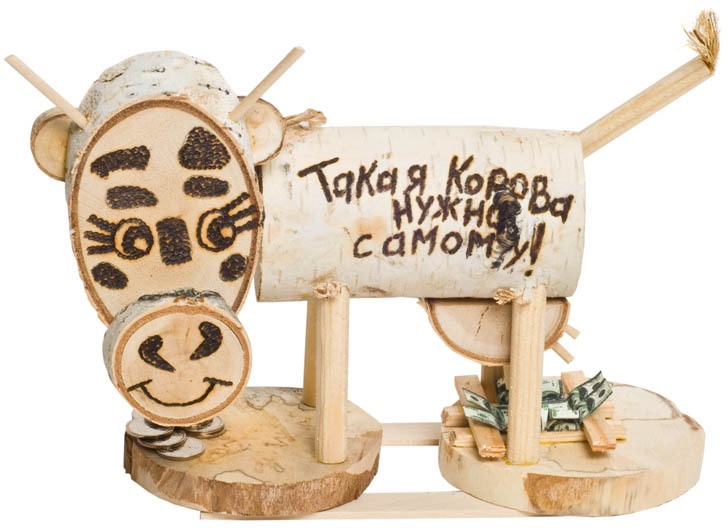 III. Домашнее задание.  Решите задачу: представьте, что вы - селекционер, вами получено задание вывести новую породу крупного рогатого скота молочной направленности для Курганской области . Запишите ваши методы, последовательность действий и результат.Всё в геноме таится с рождения:  Темперамент, талант, интеллект И характер, и стиль поведения, Даже взгляды на вкус и на цвет. Мы не будем вдаваться в подробности, Изучая спираль ДНК, Скажем проще – у всех есть способности, Так раскроем же их, друзья!СамоанализI . Задание на самоанализСоставить  синквейн  на тему « Селекция животных»СамооценкаII. Задание на самооценку. Закончите предложения:Моя мыслительная активность на уроке была ________________Больше всего мне понравилось _________________________У меня пока не совсем получается _________________________Сегодня я понял (а), что думать _________________________Сегодняшний урок показал мне _________________________Маркетинг на основе стихотворения Михалкова «Как мужик корову продавал»III. Домашнее задание.  Решите задачу: представьте, что вы - селекционер, вами получено задание вывести новую породу крупного рогатого скота молочной направленности для Курганской области . Запишите ваши методы, последовательность действий и результат.Всё в геноме таится с рождения:  Темперамент, талант, интеллект И характер, и стиль поведения, Даже взгляды на вкус и на цвет. Мы не будем вдаваться в подробности, Изучая спираль ДНК, Скажем проще – у всех есть способности, Так раскроем же их, друзья!СамоанализI . Задание на самоанализСоставить  синквейн  на тему « Селекция животных»СамооценкаII. Задание на самооценку. Закончите предложения:Моя мыслительная активность на уроке была ________________Больше всего мне понравилось _________________________У меня пока не совсем получается _________________________Сегодня я понял (а), что думать _________________________Сегодняшний урок показал мне _________________________Маркетинг на основе стихотворения Михалкова «Как мужик корову продавал»III. Домашнее задание.  Решите задачу: представьте, что вы - селекционер, вами получено задание вывести новую породу крупного рогатого скота молочной направленности для Курганской области . Запишите ваши методы, последовательность действий и результат.Всё в геноме таится с рождения:  Темперамент, талант, интеллект И характер, и стиль поведения, Даже взгляды на вкус и на цвет. Мы не будем вдаваться в подробности, Изучая спираль ДНК, Скажем проще – у всех есть способности, Так раскроем же их, друзья!СамоанализI . Задание на самоанализСоставить  синквейн  на тему « Селекция животных»СамооценкаII. Задание на самооценку. Закончите предложения:Моя мыслительная активность на уроке была ________________Больше всего мне понравилось _________________________У меня пока не совсем получается _________________________Сегодня я понял (а), что думать _________________________Сегодняшний урок показал мне _________________________Маркетинг на основе стихотворения Михалкова «Как мужик корову продавал»III. Домашнее задание.  Решите задачу: представьте, что вы - селекционер, вами получено задание вывести новую породу крупного рогатого скота молочной направленности для Курганской области . Запишите ваши методы, последовательность действий и результат.Всё в геноме таится с рождения:  Темперамент, талант, интеллект И характер, и стиль поведения, Даже взгляды на вкус и на цвет. Мы не будем вдаваться в подробности, Изучая спираль ДНК, Скажем проще – у всех есть способности, Так раскроем же их, друзья!СамоанализI . Задание на самоанализСоставить  синквейн  на тему « Селекция животных»СамооценкаII. Задание на самооценку. Закончите предложения:Моя мыслительная активность на уроке была ________________Больше всего мне понравилось _________________________У меня пока не совсем получается _________________________Сегодня я понял (а), что думать _________________________Сегодняшний урок показал мне _________________________Маркетинг на основе стихотворения Михалкова «Как мужик корову продавал»III. Домашнее задание.  Решите задачу: представьте, что вы - селекционер, вами получено задание вывести новую породу крупного рогатого скота молочной направленности для Курганской области . Запишите ваши методы, последовательность действий и результат.*Заполняется учениками после освоения темы и№заданияответОбщее число балловОтметка1. Прочитайте определение Селе́кция (лат. selectio — выбирать) — наука о методах создания новых и улучшении существующих пород животных, сортов растений,штаммов микроорганизмов, с полезными для человека свойствами. Селекцией называют также отрасль сельского хозяйства, занимающуюся выведением новых сортов и гибридов сельскохозяйственных культур и пород животных.2. Поставьте вопросы к нашему занятию 3.Сформулируйте тему урока и задачи.4. Каковы задачи селекции?5. Назовите время одомашнивания и предков домашних животных (просмотр видео фильма)6.  основные методы селекции 7. Назовите  отрасли сельского хозяйства, связанные с животными?работа с архивным материалом Какие с/х предприятия работали на территории Варгашинского района, какие связаны с с. Верхнесуерским?http://mulittlehome.ucoz.ru/publ/stati_iz_gazet/spisok_kolkhozov_vargashinskogo_rajona_s_1934goda/4-1-0-111 9. Изучив документ, выпишите породы крс на территории Курганской области.(ИНФОРМАЦИЯо состоянии базы племенного животноводства Курганской области)Развитие семейных животноводческих ферм в курганской областиhttp://dsh.kurganobl.ru/assets/files/Zgivot/sostoianie%20plemennoi%20bazy%202016-3.pdf http://dsh.kurganobl.ru/3777  10. Соотнесите метод и характеристикуСм. приложение №11. Выполните тест «Особенности селекции животных»См. приложение №12.Составить  синквейн  на тему « Селекция животных»13. Оцените свою работу на уроке, закончив следующие предложения:Моя мыслительная активность на уроке была ________________Больше всего мне понравилось _________________________У меня пока не совсем получается _________________________Сегодня я понял (а), что думать _________________________Сегодняшний урок показал мне _________________________14. Маркетинг Используя стихотворение прорекламируйте коровуСергей Михалков. Как старик корову продавал На рынке корову старик продавал,
Никто за корову цены не давал.
Хоть многим была коровёнка нужна,
- Хозяин, продашь нам корову свою?
- Продам. Я с утра с ней на рынке стою!- Не много ли просишь, старик, за неё?
- Да где наживаться! Вернуть бы своё!- Уж больно твоя коровёнка худа!
- Болеет, проклятая. Прямо беда!- А много ль корова даёт молока?
- Да мы молока не видали пока...Весь день на базаре старик торговал,
Никто за корову цены не давал.Один паренёк пожалел старика:
- Папаша, рука у тебя нелегка!
Я возле коровы твоей постою,
Авось продадим мы скотину твою.Идёт покупатель с тугим кошельком,
И вот уж торгуется он с пареньком;
- Корову продашь?
- Покупай, коль богат.
Корова, гляди, не корова, а клад!- Да так ли! Уж выглядит больно худой!
- Не очень жирна, но хороший удой.
- А много ль корова даёт молока?
- Не выдоишь за день - устанет рука.Старик посмотрел на корову свою:
- Зачем я, Бурёнка, тебя продаю?
Корову свою не продам никому -
Такая скотина нужна самому!14. Домашнее задание Решите задачу: представьте, что вы - селекционер, вами получено задание вывести новую породу крупного рогатого скота молочной направленности для Курганской области . Запишите ваши методы, последовательность действий и результат.№п/пНаименование организацииХарактеристикадокументовдатыКабанского сельского советаКолхоз «Восход»Колхоз имени ПичугинаКолхоз имени КалининаКабанского сельского советаКолхоз «Восход»Колхоз имени ПичугинаКолхоз имени КалининаЛицевые счетаКниги расчетов счленов колхоза1934-19501947-19501947-1957Поповского сельского советаКолхоз «Строитель»Колхоз имени ХрущеваКолхоз «Красное Знамя»Поповского сельского советаКолхоз «Строитель»Колхоз имени ХрущеваКолхоз «Красное Знамя»Ведомости начисления трудоднейКниги учета трудодней1935-19501951-1957 1947-1950Варгашинского сельского совета Семсовхоз Варгашинский(Совхоз имени Пичугина)ООО «Пичугино»Варгашинского сельского совета Семсовхоз Варгашинский(Совхоз имени Пичугина)ООО «Пичугино»ПриказыВедомости по зарплате1935-19411941-20042004…Станишевского сельского совета Колхоз «Пролетарский труд»Станишевского сельского совета Колхоз «Пролетарский труд»Книга учета трудодней1937-1943Строевского сельского совета Колхоз «Красный броневик»совхоз «Варгашинский»)ТОО «Строевское», ООО «Новый век»Строевского сельского совета Колхоз «Красный броневик»совхоз «Варгашинский»)ТОО «Строевское», ООО «Новый век»Ведомости по зарплатеПриказыВедомости по зарплатеПриказы1938-19411948-19491953-20061941-20062006гДундинского сельского совета Колхоз «Заря революции»Колхоз  имени КалининаТОО (Колхоз) имени КалининаДундинского сельского совета Колхоз «Заря революции»Колхоз  имени КалининаТОО (Колхоз) имени КалининаКниги учета труда  расчетов с колхозниками Книги учета труда19381947-19501958-20032003…Барашковского сельского советаКолхоз имени СвердловаСовхоз «Барашково»ЗАО «Барашковское»Барашковского сельского советаКолхоз имени СвердловаСовхоз «Барашково»ЗАО «Барашковское»Книга учетатрудоднейВедомости по зарплатеПриказы1941-19571957-20021973-1999Спорновского сельского совета Колхоз «Новая жизнь»Колхоз «Большевик» (д.Н.Спорное)Колхоз  «Победа»ООО (Колхоз) «Победа»Спорновского сельского совета Колхоз «Новая жизнь»Колхоз «Большевик» (д.Н.Спорное)Колхоз  «Победа»ООО (Колхоз) «Победа»Книга учета трудодней19471946-19481957-19891990-2008Щучьевского сельскогосовета Колхоз «Красное Знамя»Колхоз «Парижская коммуна»Щучьевского сельскогосовета Колхоз «Красное Знамя»Колхоз «Парижская коммуна»Книги учета трудодней1948-19511948-1950Щучьевского сельскогосовета Колхоз «Красное Знамя»Колхоз «Парижская коммуна»Щучьевского сельскогосовета Колхоз «Красное Знамя»Колхоз «Парижская коммуна»Книги учета трудодней1948-19511948-1950Моревского сельского совета Колхоз имени КироваМоревского сельского совета Колхоз имени КироваЛицевые счетаКниги учета трудодней19481950-1951Саламатовского сельского совета Колхоз «Правда» Колхоз имени КироваСаламатовского сельского совета Колхоз «Правда» Колхоз имени КироваКниги расчетов с членами колхоза19491959-1971Мостовского сельского советаТОО (Колхоз) Рассвет»Мостовского сельского советаТОО (Колхоз) Рассвет»Книга учета трудодней Лицевые счета1950-19901991-2001Уральского сельского советаКолхоз «Путь к коммунизму»колхоз Россия», ТОО «Россия»,ТОО «Яблочновское»Колхоз «Зауралье»Уральского сельского советаКолхоз «Путь к коммунизму»колхоз Россия», ТОО «Россия»,ТОО «Яблочновское»Колхоз «Зауралье»Книги учета труда и заработка колхозников1960-20012001…1951-1992Носковского сельского совета Колхоз имени ЧкаловаНосковского сельского совета Колхоз имени ЧкаловаКнига учета трудодней1951-1957Дубровинского сельского совета ТОО (Колхоз)  имени Свердлова Дубровинского сельского совета ТОО (Колхоз)  имени Свердлова Книги учета расчетов по оплате труда1953-2006Ошурковского сельского совета ТОО (Колхоз) «Память Матросова»Ошурковского сельского совета ТОО (Колхоз) «Память Матросова»Книги расчетов с членами колхоза1953-2001Рямовского сельского советаКолхоз имени ЛенинаРямовского сельского советаКолхоз имени ЛенинаКниги учета трудодней1954-1957Обменовского сельского совета Колхоз «Коминтерн»Обменовского сельского совета Колхоз «Коминтерн»Книги расчетов с членами колхоза1954Варгашинского сельского совета СПК (Колхоз) «Урал»Варгашинского сельского совета СПК (Колхоз) «Урал»Книги расчетов с членами колхоза1954-2004Сычевского сельского советаТОО «Заря» (Колхоз «Заря)Сычевского сельского советаТОО «Заря» (Колхоз «Заря)Ведомости по зарплате,1955-2007Шастовского сельского советаОАО (Колхоз) «Родина»Шастовского сельского советаОАО (Колхоз) «Родина»Книги расчетов с членами колхоза1955-2004Верхнесуерского сельского совета ОАО (Колхоз) имени ГагаринаВерхнесуерского сельского совета ОАО (Колхоз) имени ГагаринаКнига расчетов с членами колхоза1956-2005Просековского сельского совета (колхоз «Красное Знамя»)Колхоз «Труд»СПК «Просековский»Просековского сельского совета (колхоз «Красное Знамя»)Колхоз «Труд»СПК «Просековский»Книги расчетов с членами колхоза, лицевые счета1958-20071959-19912007….Медвежьевского сельского совета Т Колхоз имени ЧапаеваООО «Медвежье» »Медвежьевского сельского совета Т Колхоз имени ЧапаеваООО «Медвежье» »Книги расчетов с членами колхоза1960-19811994-2007Корниловского сельского совета ТОО «Корнилово»Корниловского сельского совета ТОО «Корнилово»Книги расчетов с членами колхоза1994-20032000-2003Марайская МТС. ООО «Мостовское агроремтехпредприятие»Марайская МТС. ООО «Мостовское агроремтехпредприятие»Лицевые счета,Приказы1933-20071933-2007Верхнесуерская МТСВерхнесуерская МТСПриказыВедомости по зарплате1934-19581946-1958Молотовская МТСМолотовская МТСЛицевые счетаПриказы1938-19611939-1961Ворошиловская МТС (с. Дубровное)Ворошиловская МТС (с. Дубровное)Ведомости по зарплатеПриказы1941-19581941-1957Варгашинская МТСВаргашинская МТСПриказыВедомости по зарплате1943-19611946-1962Строевская МТССтроевская МТСПриказыВедомости по зарплате1944-19561947-1958ОАО «Варгашинскагроремтехснаб»(Сельхозтехника) Ворошиловская МТС ОАО «Варгашинскагроремтехснаб»(Сельхозтехника) Ворошиловская МТС Лицевые счета,Приказы1963-20071962-2008Моревской маслозаводМоревской маслозаводВедомости по зарплатеПриказы1948-19651941-1967Верхнесуерский маслодельный заводВерхнесуерский маслодельный заводПриказы1950-19571993гМостовской(Б-Молотовский) маслозаводМостовской(Б-Молотовский) маслозаводВедомости по зарплатеПриказы1955,1958-19941936-1994ОАО «Варгашинский маслодельный завод»ОАО «Варгашинский маслодельный завод»Лицевые счета,Приказы1968-20011966-2001МетодХарактеристикаОтбор по экстерьеруВнутрипородное разведениеМежпородное разведениеБлизкородственное скрещиваниеОтдаленная гибридизацияИспользование эффекта гетерозисаИспытание по потомствуИскусственное осеменениеПолучение большого количества эмбрионовА. Отбор животных по совокупности внешних признаков, характерных для породы.Б. Сохранение и улучшение породы путем выбраковки особей, отклоняющихся от качеств данной породы и получения большего потомства от лучших производителей.В. Создание новой породы с целью сохранения определенных свойств обеих пород.Г.Проводится между братьями и сестрами, родителями и потомством с целью получения возможно большего потомства с выдающимися качествами. Сопровождается строгим отбором.Д.Межвидовое скрещивание. Потомство обычно бесплодно, но имеет практическую ценность.Е. Широко используется в птицеводстве (бройлерные куры), в животноводстве. Наблюдается при отдаленной гибридизации и скрещивании некоторых пород животных.Ж. Для выбора самца-производителя важно определить качества, не проявляющиеся у самцов — жирномолочность и молочность у быков, яйценоскость у петухов.З. С помощью этого метода можно получить большое потомство от выдающегося самца-производителя.И. Забирая эмбрионы на ранних стадиях эмбриогенеза, и имплантируя их в других самок, можно получить в несколько раз большее потомство от выдающихся самок.